К комплексу мер по противодействию терроризму относятся:ПРОТИВОДЕЙСТВИЕ ТЕРРОРИЗМУ И ЭКСТРЕМИЗМЭкстремизм и терроризм в любых формах своих проявлений превратились в одну из самых опасных проблем, с которыми человечество вошло в XXI столетие.Терроризм представляет реальную угрозу национальной безопасности страны: похищение людей, взятие заложников, случаи угона самолетов, взрывы бомб, акты насилия в этно-конфессиональных конфликтах, прямые угрозы их реализация и т.д. Поэтому проблема противодействия терроризму и экстремизму в Российской Федерации – это одна из наиболее важных задач обеспечения безопасности на государственном уровне.Российское законодательство, как и международное, ориентировано на охрану прав личности, обеспечение стабильности государственных структур. В настоящее время в России имеется ряд нормативно-правовых актов, содержащих нормы, обеспечивающие борьбу с распространением экстремизма и терроризма.Правовую основу борьбы с экстремизмом и терроризмом составляют: Конституция Российской Федерации, Уголовный кодекс Российской Федерации, Кодекс Российской Федерации об административных правонарушениях, Федеральные Законы: «О противодействии экстремистской деятельности», «О противодействии терроризму», «О прокуратуре Российской Федерации», «О чрезвычайном положении», «О политических партиях», «Об общественных объединениях», Концепция «Противодействия терроризма в Российской Федерации».Положение статьи 13 Конституции Российской Федерации запрещает создание и деятельность общественных объединений, цели или действия которых направлены на насильственное изменение основ конституционного строя и нарушение целостности Российской Федерации, подрыв безопасности государства, создание вооруженных формирований, разжигание социальной, расовой, национальной и религиозной розни. Также часть 2 статьи 29 Конституции не допускает пропаганду или агитацию, возбуждающую социальную, расовую, национальную или религиозную ненависть и вражду. Запрещается пропаганда социального, расового, национального, религиозного или языкового превосходства.В вышеуказанных законодательных актах содержатся правовые определения и организационные основы противодействия экстремистской и террористической деятельности, в частности под терроризмом понимается идеология насилия и практика воздействия на общественное сознание, на принятие решений органами государственной власти, органами местного самоуправления или международными организациями, связанные с устрашением населения и (или) иными формами противоправных насильственных действий. Экстремизм же представляет собой возбуждение социальной, расовой, национальной или религиозной розни; пропаганду исключительности, превосходства либо неполноценности человека по признаку его социальной, расовой, национальной, религиозной или языковой принадлежности или отношения к религии.Кодекс Российской Федерации об административных правонарушениях предусматривает такие противоправные действия экстремистского характера, как: нарушение законодательства о свободе совести, свободе вероисповедания и о религиозных объединениях (ст. 5.26 КоАП РФ); пропаганда и публичное демонстрирование нацистской атрибутики или символики (ст. 20.3 КоАП РФ); производство и распространение экстремистских материалов (ст. 20.29 КоАП РФ), которые влекут за собой административные штрафы и аресты.В Уголовном Кодексе Российской Федерации совершение преступлений по мотивам политической, идеологической, расовой, национальной или религиозной ненависти или вражды либо по мотивам ненависти или вражды в отношении какой-либо социальной группы рассматривается в качестве отягчающего обстоятельства. Кроме того, УК РФ предусматривает отдельные виды преступлений, имеющих экстремистский характер независимо от наличия квалифицирующих признаков и отягчающих обстоятельств, такие как: статья 280 – публичные призывы к осуществлению экстремистской деятельности, статья 282 – возбуждение ненависти либо вражды, а равно унижение человеческого достоинства, статья 282.1 – организация экстремистского сообщества, статья 282.2 – организация деятельности экстремистской организации, статья 357 – геноцид. Указанные выше преступления наказываются штрафами, арестами, обязательными работами и лишением свободы вплоть до двадцати лет, а также пожизненным лишением свободы.Действия и преступления, имеющие террористический характер регулируются исключительно Уголовным Кодексом Российской Федерации, а именно: статья 205 – террористический акт, есть совершение взрыва, поджога или иных действий, создающих опасность гибели людей, причинения значительного имущественного ущерба либо наступления иных общественно опасных последствий, если эти действия совершены в целях нарушения общественной безопасности, устрашения населения либо оказания воздействия на принятие решений органами власти, а также угроза совершения указанных действий в тех же целях. К преступлениям террористического характера, помимо собственно террористического акта, закон относит содействие террористической деятельности (ст. 205.1 УК РФ), публичные призывы к осуществлению террористической деятельности или публичное оправдание терроризма (ст. 205.2 УК РФ), захват заложника (ст. 206 УК РФ), заведомо ложное сообщение об акте терроризма (ст. 207 УК РФ), организацию незаконного вооруженного формирования или участие в нем (ст. 208 УК РФ), посягательство на жизнь государственного или общественного деятеля (ст. 277 УК РФ) и нападение на лиц или учреждения, которые пользуются международной защитой (ст. 360 УК РФ). Данные преступления влекут за собой наказания в виде лишений свободы на разные сроки, вплоть до двадцати лет, а также пожизненное лишение свободы.Опасность террористического акта заключается еще и в том, что к нему невозможно подготовиться заранее, поэтому гражданам следует всегда быть настороже.В настоящее время экстремизм и терроризм являются реальной угрозой национальной безопасности Российской Федерации. Экстремизм - это исключительно большая опасность, способная расшатать любое, даже самое стабильное и благополучное, общество.Одним из ключевых направлений борьбы с экстремистскими и террористическими проявлениями в общественной среде выступает их профилактика.Особенно важно проведение такой профилактической работы в среде молодежи, так как именно молодое поколение, в силу целого ряда различных факторов, является наиболее уязвимым в плане подверженности негативному влиянию разнообразных антисоциальных и криминальных групп. Социальная и материальная незащищенность молодежи, частый максимализм в оценках и суждениях, психологическая незрелость, значительная зависимость от чужого мнения - вот только некоторые из причин, позволяющих говорить о возможности легкого распространения радикальных идей среди российской молодежи. Между тем, данные идеи в молодежной среде получают значительное распространение.Лидеры экстремистских группировок различного толка завлекают молодежь в свои объединения, часто обещая ей легкое решение всех проблем, в том числе и материальных. Неокрепшие молодые умы зачастую даже не задумываются о том, что участвуя в деятельности подобных формирований, они не только не решают свои существующие проблемы, но и создают себе многочисленные новые, по сути, уничтожают свое будущее.Безусловно, проводить профилактику экстремизма и терроризма среди молодежи намного выгоднее, чем ликвидировать последствия подобных явлений. Можно, в частности, предложить следующие действия, направленные на уменьшение радикальных проявлений в молодежной среде:Первое - проведение комплексных мероприятий по формированию правовой культуры в молодежной среде. В частности, этому могло бы способствовать существенное расширение юридической составляющей в воспитании и образовании. Знание своих собственных прав и свобод будет способствовать развитию у молодого поколения чувства уважения к правам и свободам других лиц, в том числе к их жизни, здоровью и достоинству.Второе - воспитание у молодежи толерантного мировоззрения, терпимого отношения ко всем людям, вне зависимости от их национальности, религии, социального, имущественного положения и иных обстоятельств. Часть 2 статьи 19 Конституции Российской Федерации запрещает любые формы ограничения прав граждан по признакам социальной, расовой, национальной, языковой и религиозной принадлежности. И у каждого человека с детства должна закладываться мысль о том, что нужно уважать всех людей, независимо от каких - либо обстоятельств, нельзя делить людей по любым признакам. Это поможет противодействовать различным видам религиозного, национального и социального экстремизма.Третье - совершенствование вопросов досуга и отдыха молодежи. Не секрет, что многие молодые люди попадают в различные радикальные организации во многом, из-за отсутствия желания, а нередко и возможности проводить свое свободное время с пользой для души и тела. В частности, государству необходимо заботиться о том, чтобы не только в крупных городах, но и в самых небольших населенных пунктах активно действовали клубы, дома культуры, кинотеатры, музеи и другие социально-культурные заведения. Необходимо также активнее пропагандировать в молодежной среде здоровый образ жизни, занятия спортом и физической культурой. Важно заметить, что перечисленные мероприятия должны быть доступны всей молодежи и в материальном плане.Четвертое - повышение уровня социальной и материальной защищенности молодежи, помощь в трудоустройстве молодых специалистов, поддержка жилищных программ для молодежи.Данные меры помогут молодым людям осознать, что государство заботится о них, и нет необходимости совершать противозаконные действия.Наиболее эффективным средством массового информационного воздействия террористов на молодежь в последнее время становится Интернет. Причины популярности Интернета преступниками - легкий доступ к аудитории, обеспечение анонимной коммуникации, слабое регулирование этого вопроса на государственном уровне, глобальное распространение, высокая скорость передачи информации, дешевизна и простота в использовании, мультимедийные возможности.Экстремистские ресурсы широко используют средства психологической войны, в том числе дезинформацию, запугивание, манипуляцию общественным сознанием, подмену понятий и фактов. На интернет-ресурсах террористических организаций освещается психологический ущерб, наносимый государствам-объектам атаки в результате терактов.Террористические организации, в том числе действующие в России, используют Интернет для вербовки новых членов, включая террористов-смертников из числа как исламистов, так и экстремистски настроенной молодежи с целью привлечения их сначала в радикальный ислам, а затем и в противоправную деятельность. Кроме того, Интернет используется для формирования лояльно настроенной среды, играющей активную роль в поддержке террористических организаций.В настоящее время во всемирной сети представлены практически все типы организаций, применяющих в своей деятельности экстремисткие и террористические методы. Число сайтов, содержащих материалы экстремистского характера, превышает семь тысяч, в том числе более ста пятидесяти русскоязычных, и оно постоянно растет.Спецслужбами и правоохранительными органами фиксируется использование идеологами террористических организаций все новых и новых средств коммуникации для наибольшего охвата аудитории. Так, параллельно с развитием сервисов мобильной связи делаются доступными скачивание экстремистской литературы на мобильный телефон, соответствующие E-mail, MMS и SMS-рассылки и т.д.Наряду с использованием новейших информационных технологий экстремисткими и террористическими организациями в целях вербовки молодежи также задействуются и традиционные каналы социального взаимодействия.Значительным идеологическим ресурсом экстремистов, террористов и бандподполий является обучение молодых граждан России в зарубежных теологических учебных заведениях. Основная категория обучающихся - молодые люди в возрасте 20-25 лет.Для противодействия этим негативным тенденциям органы государственной власти, местного самоуправления с привлечением возможности гражданского общества должны сосредоточить свои усилия на работе по следующим направлениям:информационно-аналитическое обеспечение противодействия терроризму и экстремизму (выпуск всевозможных памяток, брошюр, книг, обращений, плакатов, социальной рекламы, объективные публикации в прессе о деятельности правоохранительных органов, оперативных штабов и антитеррористических комиссий, создание тематических документальных фильмов и видеороликов и т.д.);пропагандистское обеспечение (своевременное доведение объективной информации о результатах деятельности в указанной сфере); контрпропагандистское (адекватная и своевременная реакция на дезинформацию, выступления, высказывания прекративших свою преступную деятельность главарей бандформирований, распространение листовок и пропагандистской литературы);идеологическое (формирование религиозной и межнациональной терпимости, патриотизма, здорового образа жизни, приоритетов общечеловеческих ценностей и т.д.);организационное (содействие деятельности общественных и религиозных объединений традиционной конструктивной, в том числе антитеррористической, направленности; взаимодействие со СМИ, проведение конференций, слётов, «круглых столов», конкурсов на лучшие материалы антитеррористического характера и т.д.);образовательное направление (создание системы подготовки специалистов, в том числе из числа гражданских лиц, в области информационного противодействия терроризму).Подобную работу следует вести наступательно, в том числе отстаивая интересы России в этой области на международном уровне.Особенности профилактики и борьбы с проявлениями экстремизма и терроризма в молодежной средеПод влиянием социальных, политических, экономических и иных факторов, наиболее подверженных деструктивному влиянию, в молодежной среде легче формируются радикальные взгляды и убеждения. Таким образом, молодые граждане пополняют ряды экстремистских и террористических организаций, которые активно используют российскую молодежь в своих политических интересах.Молодежная среда в силу своих социальных характеристик и остроты восприятия окружающей обстановки является той частью общества, в которой наиболее быстро происходит накопление и реализация негативного протестного потенциала.В последние годы отмечается активизация ряда экстремистских движений, которые вовлекают в свою деятельность молодых людей. Анализ данных за последние пять лет показывает, что возраст четырех из пяти лиц, преступная деятельность которых пресечена, составляет не более 30 лет.В настоящее время членами неформальных молодежных организаций (группировок) экстремистско-националистической направленности в основном являются молодые люди в возрасте до 30 лет, и нередко, в том числе - несовершеннолетние лица 14-18 лет.Субъектами преступлений выступают в основном лица мужского пола, однако, членами неформальных молодежных экстремистских группировок наряду с молодыми людьми иногда являются и девушки. Отмечено, что и основу рядового состава бандформирований для осуществления террористических актов и его пополнения составляют именно молодые люди, которые в силу ряда социально-психологических, физиологических и демографических особенностей наиболее восприимчивы к идеологическому воздействию, подвержены максимализму и радикальным настроениям.В отличие от обычных групп подростков, совершающих хулиганские действия или акты вандализма, как правило, с целью «поразвлечься», неформальные экстремистские группировки осуществляют свои противоправные действия, базируясь на определенной идеологии, в качестве основного тезиса которой может выступать, например, такой: для преодоления всех политических и экономических проблем в стране необходимо создание «национального» государства, так как это, по их представлению, послужит гарантией от любых угроз.Причем идея так называемого «чистого государства» присуща не только «скинхедам», но и религиозным экстремистам, призывающим в свою очередь к созданию такого «чистого государства» на религиозной основе. Совершенно ясно, что поведение, мотивированное такими идеями, имеет строгую ориентацию, нацеленную в данном случае против лиц иной национальности или религии. Сюда же примешиваются ненависть к существующей власти, которая, по мнению экстремистов, попустительствует жизнедеятельности «виновников» всех российских бед, что приводит к еще более широкому распространению экстремистских идей. Именно эти идеи становятся фундаментом образования неформальных экстремистских молодежных группировок.Навязываемая экстремистами система взглядов является привлекательной для молодых людей в силу простоты и однозначности своих постулатов, обещаний возможности незамедлительно, сей же час, увидеть результат своих пусть и агрессивных действий. Необходимость личного участия в сложном и кропотливом процессе экономического, политического и социального развития подменяется примитивными призывами к полному разрушению существующих устоев и замены их утопическими проектами.Достаточно много преступлений экстремистской направленности совершается несовершеннолетними. Поэтому в целях пресечения экстремистской преступности и обуздания криминальной ситуации в данной сфере представляется целесообразным усилить профилактическую работу среди молодежи, в том числе несовершеннолетних путем проведения мер воспитательно-профилактического характера. Подросткам следует прививать основы толерантности путем организации, например, уроков толерантности, просветительских программ и семинаров по вопросам толерантности.Ежегодно 16 ноября в Российской Федерации с недавних пор отмечается Международный день толерантности. Согласно ст. 13 Федерального Закона "О противодействии экстремистской деятельности" на территории Российской Федерации запрещается распространение экстремистских материалов, а также их производство или хранение в целях распространения.Особо следует отметить о необходимости предупредительно-профилактической работы по отслеживанию и принятию мер к ликвидации экстремистско-националистических и экстремистско-террористических сайтов в Интернете, активно пропагандирующих идеологию экстремизма, национализма и терроризма, содержащих призывы к совершению преступлений экстремистской и террористической направленности против людей другой национальности или вероисповедания, иностранных граждан, а также подробные инструкции по изготовлению взрывных устройств, совершению террористических актов, "националистических" убийств и т.п.Подобная работа по противодействию экстремистской и террористической деятельности должна осуществляться, в первую очередь, со стороны федеральных органов государственной власти, органов власти субъектов Федерации, органов местного самоуправления, которые в пределах своей компетенции в приоритетном порядке должны осуществлять профилактические, в том числе воспитательные, пропагандистские меры, направленные на предупреждение угрозы экстремизма и терроризма. Раннее выявление и принятие необходимых профилактических мер в значительной степени позволят не допустить формирования у подростков стойкой направленности на совершение противоправных действий.Следует выделить основные особенности экстремизма в молодежной среде:во-первых, экстремизм формируется преимущественно в маргинальной среде. Он постоянно подпитывается неопределенностью положения молодого человека и его неустановившимися взглядами на происходящее.Во-вторых, экстремизм чаще всего проявляется в системах и ситуациях, характерных отсутствием действующих нормативов, установок, ориентирующих на законопослушность, консенсус с государственными институтами.В-третьих, экстремизм проявляется чаще в тех обществах и группах, где проявляется низкий уровень самоуважения или же условия способствуют игнорированию прав личности.В-четвертых, данный феномен характерен для общностей не столько с так называемым «низким уровнем культуры», сколько с культурой разорванной, деформированной, не являющей собой целостности.В-пятых, экстремизм соответствует обществам и группам, принявшим идеологию насилия и проповедующим нравственную неразборчивость, особенно в средствах достижения целей.Причиной возникновения экстремистских проявлений в молодежной среде, можно выделить следующие особо значимые факторы:это обострение социальной напряженности в молодежной среде (характеризуется комплексом социальных проблем, включающим в себя проблемы уровня и качества образования, «выживания» на рынке труда, социального неравенства, снижения авторитета правоохранительных органов и т.д.);это криминализация ряда сфер общественной жизни (в молодежной среде это выражается в широком вовлечении молодых людей в криминальные сферы бизнеса и т.п.);это изменение ценностных ориентаций (значительную опасность представляют зарубежные и религиозные организации и секты, насаждающие религиозный фанатизм и экстремизм, отрицание норм и конституционных обязанностей, а также чуждые российскому обществу ценности);это проявление так называемого «исламского фактора» (пропаганда среди молодых мусульман России идей религиозного экстремизма, организация выезда молодых мусульман на обучение в страны исламского мира, где осуществляется вербовочная работа со стороны представителей международных экстремистских и террористических организаций). Это - рост национализма и сепаратизма (активная деятельность молодежных националистических группировок и движений, которые используются отдельными общественно-политическими силами для реализации своих целей);это наличие незаконного оборота средств совершения экстремистских акций (некоторые молодежные экстремистские организации в противоправных целях занимаются изготовлением и хранением взрывных устройств, обучают обращению с огнестрельным и холодным оружием и т.п.).это использование в деструктивных целях психологического фактора (агрессия, свойственная молодежной психологии, активно используется опытными лидерами экстремистских организаций для осуществления акций экстремистской направленности);это использование сети Интернет в противоправных целях (обеспечивает радикальным общественным организациям доступ к широкой аудитории и пропаганде своей деятельности, возможность размещения подробной информации о своих целях и задачах, времени и месте встреч, планируемых акциях).Существующая система российского законодательства, отражающая правовую стратегию противодействия терроризму и экстремизму, в целом обладает достаточно полным набором правовых норм, позволяющих эффективно осуществлять борьбу с терроризмом и экстремизмом.На фоне сохранения и укрепления силовой составляющей борьбы с конкретными террористическими проявлениями важно кардинально повысить эффективность противодействия идеологии терроризма, поставить надежные барьеры на путях ее проникновения в общественное сознание.Конечная цель этой работы - изменить правовую психологию людей, добиться отторжения абсолютным большинством населения самой мысли о возможности применения террористических методов для разрешения территориальных, социальных, конфессиональных, культурных и любых других проблем и противоречий.Для решения этой задачи, в том числе в молодежной среде, необходимо создать самовоспроизводящуюся систему идей, субъектов-носителей и каналов их распространения, которая сможет автономно от государства способствовать формированию позитивного общественного сознания, исключающего, саму возможность использования насилия для достижения каких-либо целей. Такой системой могут и должны стать институты гражданского общества, научного и бизнес-сообщества, образовательные структуры и средства массовой информации.Наряду с текущей информационно-разъяснительной работой с молодежью следует активизировать усилия по устранению самих предпосылок формирования сознания, ориентированного на насилие как средство разрешения противоречий.Веротерпимость - стабильность и безопасность гражданского общества, основа демократииВ мире существует множество религий, учений и религиозных идей. Как правило, выбор человеком того или иного вероисповедания определяется территорией проживания, традицией, национальностью, верой родителей. Веротерпимость - это признание права на существование и исповедание любой религии, терпимость к ее свободному исповеданию, уважительное отношение к представителям всех верований.На протяжении многих периодов мировой истории считалось, что стабильное общество должно строиться на общности веры. Однако такая политика не была характерна для всех государств.В 1948 году Организация Объединенных Наций приняла Всеобщую Декларацию прав человека. Одна из ее статей, восемнадцатая, содержит положение о том, что каждый человек имеет право на свободу мысли, совести и религии. Это право включает свободу менять свою религию или убеждения и свободу исповедовать свою религию или убеждения как единолично, так и сообща с другими, публичным или частным порядком в учении, богослужении и выполнении религиозных и ритуальных обрядов.Веротерпимость выражается в толерантном отношение адептов одной религиозно-конфессиональной общности к адептам других религиозно-конфессиональных общностей. Каждый следует своим религиозным убеждениям и признает аналогичное право других.Но веротерпимость имеет границы. Международные инструменты очерчивают эти границы. Комитет ООН по правам человека интерпретировал статью Международного Пакта о гражданских и политических правах, разъясняя значение фразы «право на свободу мысли, совести и религии» следующим образом: «Статья восемнадцатая, пункт третий Международного Пакта о гражданских и политических правах разрешает ограничения свободы религии или вероисповедания только в тех случаях, если таковые ограничения установлены законом и необходимы для охраны общественной безопасности, порядка, здоровья и морали, равно как и основных прав и свобод других лиц… Ограничения могут быть применены только в тех целях, для которых они установлены, и должны иметь прямое отношение и быть пропорциональными установленной цели. Ограничения не могут быть установлены с целью дискриминации или применяться с целью дискриминации". Европейский Суд по правам человека также признал вышеуказанные стандарты.Мы не должны терпимо относиться ко всему. Однако вышеназванные международные инструменты показывают, что к некоторым вещам мы должны относиться терпимо. Одним из важных примеров на эту тему является заявление Комитета ООН по правам человека о том, что Международный Пакт по гражданским и политическим правам «применим не только к традиционным религиям или к религиям установленного характера, похожим по своей структуре на традиционные. Следовательно, Комитет обеспокоен проявлением любых тенденций, указывающих на дискриминацию одних религий другими по каким бы то ни было причинам, принимая во внимание тот факт, что большинство из этих религий недавно организовано или представляет собой религиозные меньшинства подвергающиеся дискриминации со стороны религиозного большинства».Эта цитата отвергает идею, так называемого «регулируемого плюрализма», где веротерпимость распространяется только на религиозное большинство или на традиционные религии. По этому вопросу существуют комментарии и других структур помимо Комитета ООН по правам человека. Европейский Суд по правам человека неоднократно отмечал, что веротерпимость не может распространяться только на традиционные привычные религиозные взгляды.В ряде судебных решении Суд постановил, что плюрализм мнений является неотъемлемой частью демократического общества, даже в тех случаях, если таковые мнения «оскорбляют, доставляют неприятность или даже шокируют». Терпимость включает в себя терпимость по отношению к тем взглядам, с которыми общественное большинство не согласно. Суд постановил, что правительства не могут регулировать деятельность религиозных организаций с целью избежать социального напряжения, так как такое напряжение является продуктом плюрализма, неотделимого от понятия демократии.Идеи религиозной толерантности положены также в учениях религий и конфессий. Несмотря на то, что монополию на истину каждая религия приписывает себе, в то же время содержит также элементы толерантности и уважения к идеологической системе и системе ценностей других.Все религии имеют идеологические и системно-ценностные общности. Что касается различий, то они являются хорошими предпосылками для взаимодополнения религий. Следовательно, различие религий создает серьезные предпосылки для взаимодополнения и обогащения различных религиозно-конфессиональных групп общества в иделогическо-системно-ценностном плане. Различия не предполагают в обязательном порядке несовместимость. Различия и несовместимость - абсолютно разные явления и понятия, а различные религии и конфессии могут быть вполне совместимыми, сосуществовать мирно и эффективно в одном обществе.В государственно-гражданской плоскости общность между различными религиозно-конфессиональными группами выдвигается на первый план в тех случаях, когда эти группы в то же время принадлежат к разным национальностям. Подчеркивается гражданство и принадлежность к одному и тому же обществу.Различным религиозно-конфессиональных группам разъясняется и доводится идея о том, что они стоят перед одними и теми же проблемами и вызовами (социальными, экономическими, экологическими, политическими и пр.), имеют общие интересы и требования и, следовательно, общие задачи, что является не менее важной предпосылкой для обеспечения общественной солидарности и пресечения раздоров и бедствий в обществах на религиозно-конфессиональной почве, залогом стабильности и безопасности гражданского общества.В национальной плоскости общность различных религиозно-конфессиональных пластов акцентирует не религиозно-конфессиональную, а этническую принадлежность. В этом случае конфессиональное многообразие не уничтожает национальное единство. Единство будет в гармонии тех составляющих, основным мотивом которых будет национальность. Такой подход означает, что представители одной и той же нации, будь то христианин или мусульманин, православный, католик или протестант, верующий или атеист, не перестают быть сынами одного и того же народа.Таким образом, при акцентировании национальной общности различных религиозно-конфессиональных пластов укрепляется сознание принадлежности к одной и той же этнической общности, что является серьезной основой для религиозной толерантности и национально-общественной солидарности и консолидации гражданского общества.Атеизм по своей сути предполагает неприятие любых религиозных течений и конфессий, но в то же время предполагает взаимную толерантность между адептами различных религий и конфессий, основанную на принципе отрицания религии вообще.Внедрение и обеспечение в обществе религиозной толерантности путем взаимного познания различных религиозно-конфессиональных групп, взаимовосприятия и взаимоуважения систем ценностей является основой стабильности и безопасности в обществе. Важное значение имеет общность между различными религиозно-конфессиональными группами структурами, формирующими общественное сознание и культуру - общеобразовательные учреждения, средства массовой информации и др., и это основа не только для религиозной толерантности, но и для общественной солидарности и консолидации.Одной из общих задач органов государственной власти, правозащитных и иных общественных организаций является обеспечение в России межконфессионального диалога и толерантности, призванных обеспечить гражданский мир и согласие в России.В настоящее время в Российской Федерации действует целый ряд нормативных правовых актов, прямо или косвенно затрагивающих проблему противодействия национальной и религиозной нетерпимости, ксенофобии, расизму и другим формам экстремизма. Но общество еще не в полной мере осознало степень опасности этого явления для российской государственности, многонационального и поликонфессионального российского народа. Поэтому так важна сегодня системная и постоянная работа по пропаганде веротерпимости в нашем обществе с целью стабильности и безопасности в Российской Федерации.Гражданское общество в противодействии экстремизму и терроризмуОсобенностью нашего времени является глобализация социальных процессов, вовлечение в них большого количества групп людей разных мировоззрений и культур. Это требует новых подходов к социальному управлению во всех сферах общества и государства, особенно создание адекватной и устойчивой системы государственной безопасности. Сегодня, как показывает действительность, мы не защищены должным образом от внешних манипуляций и, как свидетельство - развитие в российском обществе идеологий экстремизма и терроризма, нравственная деградации нашей молодёжи.Современный экстремизм и терроризм представляют собой разветвлённую и хорошо отлаженную систему, обладающую огромными финансовыми и людскими ресурсами, управляемую из международных центров. Экстремизм и терроризм многогранен в своих формах, маскируется и прикрывается различными идеологическими и политическими доктринами, в том числе религией. Экстремизм и терроризм наносят непоправимый вред устоявшимся общественным ценностям человечества, оказывают существенное негативное влияние на «чувство защищенности» человека.Противодействие терроризму и экстремизму в Российской Федерации – это одна из наиболее важных задач обеспечения безопасности на государственном уровне. Как отметил Президент Российской Федерации В.В. Путин, экстремизм и терроризм превратился в одну из наиболее острых угроз жизненно важным интересам личности, общества и государства.Экстремизм, и его крайняя форма – терроризм, – это не локальная и даже не региональная проблема сегодня, а уже достаточно масштабное общероссийское явление.Профилактика экстремизма и терроризма – это не только задача государства, но в немалой степени, это задача и представителей гражданского общества. Эта работа зависит от четкой позиции политических партий, общественных и религиозных объединений, отдельных граждан. В нашей стране профилактика экстремистских проявлений должна рассматриваться как инструмент установления гражданского мира и объединения усилий граждан России в восстановлении и укреплении экономического и политического потенциала нашей страны.В Российской Федерации законодательно запрещается создание и деятельность общественных и религиозных объединений, иных организаций, цели или действия которых направлены на осуществление экстремистской деятельности. Но экстремизм и терроризм быстро изменяются, осваивают все более опасные и разрушительные методы. Поэтому особо важна организация слаженной работы государственных учреждений, общественных и религиозных организаций на всех уровнях системы государственного управления и общественной деятельности. Без целенаправленной и согласованной работы этих двух систем невозможно бороться с экстремизмом и терроризмом, невозможно воспитание молодого поколения в духе патриотизма и веротерпимости, что необходимо для обеспечения безопасности общества в целом.Сейчас экстремизм и терроризм, в какой бы форме они не представлялись, являются одной из самых опасных общественно-политических проблем, требующих незамедлительного решения.В соответствии с Федеральным Законом № 131 «Об общих принципах организации местного самоуправления в РФ» муниципальные образования участвуют в профилактике терроризма и экстремизма, а также в минимизации и ликвидации проявлений терроризма и экстремизма в границах муниципального образования.Приоритетными в этой работе являются предупредительные меры. Эту работу можно успешно проводить только совместными усилиями глав администраций, правоохранительных органов, при содействии трудовых коллективов и общественности. Поэтому задачи всех государственных структур, органов местного самоуправления, общественных объединений, религиозных организаций, всех слоев населения вместе сообща бороться с этим злом. Главное – работать на опережение, чтобы потом не бороться с последствиями.Для победы над экстремизмом и терроризмом, избавления от этого опаснейшего негативного социального явления необходимо объединение всех сил общества, разумное их использование, духовно-нравственная и психологическая работа с молодежью. Важна постоянная и комплексная работа по профилактике преступности, наркомании, экстремизма, безнадзорности и правонарушений, особенно, в молодежной среде.Участие гражданского общества в противодействии экстремизму и терроризму состоит главное в том, чтобы раскрыть назначение и сущность того, что выдается за "конфликт", а по сути, является преступностью и бандитизмом.Гражданскому обществу важно осознать, что экстремисты и террористы и их пособники живут в самом этом обществе, подвержены его информационному, эмоциональному и психологическому воздействию. А само это информационно-психологическое влияние общества может быть по своей форме различным. Важно, чтобы это воздействие и влияние было направлено на нетерпимость к любому роду и виду проявления ненависти и насилия внутри общества, обличение преступной сущности экстремизма и терроризма.Противодействие идеологии насилия в условиях современного демократического строя, безусловно, не может быть задачей только самого государства. Идеология насилия – это тот комплекс идей, который воспроизводится именно внутри общества. Для того чтобы конкретный человек или группа людей восприняли эти идеи, нужен целый комплекс факторов, носящих как объективный (состояние экономики, уровень преступности, занятость населения и т.д.), так и субъективный характер (личная неудовлетворенность, сложная жизненная ситуация). Значительную часть указанных проблем может и должно решать государство, но следует признать, что оно не может и не должно безгранично вторгаться во все ниши общественной жизни.Восприятие государства как института, находящегося в ответе за все происходящее в стране в корне противоречит идее демократии. Демократия предполагает активную позицию общества. При этом государство выступает как регулятор общественных отношений. Задача государства – создавать организационные и правовые условия, а также выполнять ряд публичных функций, неотъемлемо связанных с его природой. Вместе с тем отечественный и мировой опыт противодействия экстремизму и терроризму показывает, что идеология насилия начинает широко распространяться тогда, когда она находит поддержку в обществе.Таким образом, основная задача в современных условиях – создать самовоспроизводящуюся систему идей, субъектов-носителей и каналов их распространения, которая сможет автономно от государства способствовать формированию позитивного общественного сознания, исключающего саму возможность использования насилия для достижения каких-либо целей. Такой системой могут и должны стать институты гражданского общества, научного и бизнес-сообщества, образовательные структуры и средства массовой информации.Указанные институты, являясь органической частью общества, имеют достаточный набор инструментов воздействия на общественное сознание, порой больший, чем государство. Кроме того, привлечение общества к рассмотрению вопросов противодействия идеологии насилия позволяет максимально выверять применяемый инструментарий, не допускать нарушений прав и интересов граждан.На современном этапе задача заключается в том, чтобы наши институты гражданского общества, научного, образовательного и бизнес-сообщества, СМИ могли бы более активно подключиться к анти экстремисткой и антитеррористической деятельности государства и внести свой значимый вклад в дело защиты граждан России от экстремистских и террористических посягательств.О профилактике проявлений экстремизма среди общественных объединений, в том числе молодежныхБезопасность жизнедеятельности человека во многом зависит от его мировоззрения, от того, в ком он видит своих единомышленников. Очень опасно не понимать, что противопоставление себя, своих взглядов окружающему миру может спровоцировать неблагоприятные и даже опасные жизненные ситуации. Такая позиция зачастую приводит человека в протестные движения, группы и формирования, враждебные социуму и использующие для достижения своих целей асоциальные методы. Эти протестные организации почти всегда экстремистские. Существуют разные виды экстремизма, а потому могут формироваться и различные экстремистские организации. Все движения, организации и объединения, которые пропагандируют ненависть и ксенофобию, сегодня рассматриваются в России как экстремистские. Работа с общественными объединениями, в том числе молодежными – одно из важных направлений деятельности по противодействию экстремизму. Опасность экстремизма заключается не только в вовлечении людей в преступную экстремистскую деятельность, но и в негативном воздействии на их личность, формировании нравственно и мировоззренчески дезориентированной личности.Одним из основных и важнейших направлений противодействия сегодня экстремизму в Российской Федерации является его профилактика – разъяснительно-предупредительная работа по противодействию экстремистским проявлениям. Особенно это актуально и важно в среде молодого поколения и среди общественных объединений различного характера и толка. Эффективная борьба с экстремистскими проявлениями невозможна без проведения целенаправленной работы по искоренению причин, их порождающих и способствующих осуществлению экстремисткой деятельности.В обязанности государства входит не только создание условий для нормального функционирования общественных, в том числе молодежных организаций и сотрудничество с ними. Его обязанностью является и осуществление надзора и контроля за деятельностью общественных объединений и организаций, во избежание развития среди них течений антигосударственной, антисоциальной, экстремистской направленности. Для этого необходимо своевременное выявление, предупреждение и пресечение экстремистской деятельности общественных и религиозных объединений, иных организаций, физических лиц.Противодействие экстремистской деятельности основывается на следующих принципах:• признание, соблюдение и защита прав и свобод человека и гражданина, а равно законных интересов организаций;• законность;• гласность;• приоритет обеспечения безопасности Российской Федерации;• приоритет мер, направленных на предупреждение экстремистской деятельности;• сотрудничество государства с общественными и религиозными объединениями, иными организациями, гражданами в противодействии экстремистской деятельности;• неотвратимость наказания за осуществление экстремистской деятельности.Законодательство отмечает, что противодействие экстремистской деятельности (в том числе деятельности неформальных молодежных организаций (группировок) экстремистско-националистической направленности и экстремистских сообществ), преступлениям экстремистской направленности должно быть комплексным, ориентированным на их пресечение не только уголовно-правовыми, но и предупредительно-профилактическими мерами. Одними только уголовно-правовыми запретами и карательными мерами, экстремизм искоренить нельзя. Поэтому предупреждение экстремизма путем использования возможностей всех государственных структур и общественных объединений должно стать важнейшим направлением работы в данной сфере.В настоящее время членами неформальных молодежных организаций (группировок) экстремистско-националистической направленности обычно становятся молодые люди в возрасте от 14 до 30 лет, нередко - несовершеннолетние лица 14 - 18 лет. По статистике большинство преступлений экстремистской направленности совершается несовершеннолетними. В целях пресечения роста экстремистской преступности в Российской Федерации и обуздания криминальной ситуации в данной сфере представляется целесообразным усилить профилактическую работу среди несовершеннолетних путем проведения мер воспитательно-профилактического характера уже со школьной скамьи.Подобная работа, согласно ст.5 Закона «О противодействии экстремистской деятельности», должна осуществляться в первую очередь со стороны федеральных органов государственной власти, органов государственной власти субъектов Федерации, органов местного самоуправления, которые в пределах своей компетенции в приоритетном порядке должны осуществлять профилактические, в том числе воспитательные, пропагандистские меры, направленные на предупреждение угрозы экстремизма, при этом немаловажная роль отведена и общественным объединениям, особенно таким, где участвуют молодежь и подростки.Раннее выявление и принятие необходимых профилактических мер в значительной степени позволят не допустить формирования у молодых людей и подростков стойкой направленности на совершение противоправных экстремистских действий. В этой связи общественным объединениям следует проводить регулярные профилактические беседы среди участников (членов) объединений с разъяснением последствий проявлений экстремизма.Именно такие мероприятия, а также неотвратимость наказания за осуществление экстремистской деятельности должны закладывать прочную основу для толерантного воспитания будущих поколений, в перспективе сформировать у них устойчивое негативное отношение к экстремистским деяниям, лицам, их совершившим, и будут эффективным способом предотвращения влияния на общество экстремистско-националистических идей.Антиэкстремистские профилактические мероприятия делятся на два типа:Первичная профилактика - работа по предотвращению притока (рекрутирования) новых членов в экстремистские формирования. Иммунизация подростков в отношении экстремизма. Привитие антифашистских воззрений. Вторичная профилактика - профилактическая работа с участниками экстремистских формирований. Наиболее значима первичная профилактика, с помощью которой создаются различные препоны для прихода подростков в экстремистские формирования.Эффективность в профилактике экстремизма дают уроки толерантности - ознакомление учащихся с многообразием различных культур. Но стоит учитывать, что подобные уроки могут быть эффективны только при достаточно высокой общей культуре подростка. Подростки далеко не всегда сразу оказываются в экстремистском формировании. Чаще всего, туда они попадают из другого неформального движения, которое оказывается промежуточным звеном для такого перехода. Кроме того, довольно значительную долю молодых людей - потенциальных экстремистов - вовлекает в свою деятельность криминальный сектор.Основные направления профилактики молодежного экстремизма можно разделить на:• предварительную иммунизацию подростка к экстремистской идеологии;• формирование неприятия насилия как такового;• формирование негативного образа экстремистских формирований и их лидеров.Критерии выявления экстремизма: 1) Действия связаны с неприятием существующего государственного или общественного порядка и осуществляются в незаконных формах. Экстремистскими будут те действия, которые связаны со стремлением разрушить, опорочить существующие в настоящее время общественные и государственные институты, права, традиции, ценности. При этом такие действия могут носить насильственный характер, содержать прямые или косвенные призывы к насилию. Экстремистская по содержанию деятельность всегда является преступной по форме и проявляется в форме совершаемых общественно опасных деяний, запрещенных Уголовным Кодексом РФ. 2) Действия носят публичный характер, затрагивают общественно-значимые вопросы и адресованы широкому кругу лиц. Экстремизм могут осуществлять люди, которые имеют самое разное социальное или имущественное положение, национальную и религиозную принадлежность, профессиональный и образовательный уровень, возрастную и половую группы и так далее. Следует помнить, что формы экстремистской деятельности точно определены в законодательстве, их перечень является исчерпывающим и не подлежит расширительному толкованию. Не могут содержать признаков экстремистской деятельности убеждения человека пока они являются частью его интеллектуальной жизни и не находят своё выражение в форме той или иной общественной активности. Необходимо различать и отличать экстремизм в деятельности общественных организаций от деятельности оппозиционных политических партий, представителей религий и конфессий, национальных и этнических сообществ как таковых. Их неэкстремистская деятельность осуществляется в любых предусмотренных и непредусмотренных законодательством формах. В Российской Федерации запрещается создание и деятельность общественных и религиозных объединений, иных организаций, цели или действия которых направлены на осуществление экстремистской деятельности (статья 9 Федерального закона от 25 июля 2002 г. N 114-ФЗ"О противодействии экстремистской деятельности" с изменениями и дополнениями от 27 июля 2006 г., 10 мая, 24 июля 2007 г., 29 апреля 2008 г., 25 декабря 2012 г., 2 июля 2013 г.).На территории Российской Федерации запрещается деятельность общественных и религиозных объединений, иных некоммерческих организаций иностранных государств и их структурных подразделений, деятельность которых признана экстремистской в соответствии с международно-правовыми актами и федеральным законодательством (статья 17 Федерального закона от 25 июля 2002 г. N 114-ФЗ"О противодействии экстремистской деятельности" с изменениями и дополнениями от 27 июля 2006 г., 10 мая, 24 июля 2007 г., 29 апреля 2008 г., 25 декабря 2012 г., 2 июля 2013 г.).В случае осуществления общественным или религиозным объединением, либо иной организацией, либо их региональным или другим структурным подразделением экстремистской деятельности, повлекшей за собой нарушение прав и свобод человека и гражданина, причинение вреда личности, здоровью граждан, окружающей среде, общественному порядку, общественной безопасности, собственности, законным экономическим интересам физических и (или) юридических лиц, обществу и государству или создающей реальную угрозу причинения такого вреда, соответствующие общественное или религиозное объединение либо иная организация могут быть ликвидированы, а деятельность соответствующего общественного или религиозного объединения, не являющегося юридическим лицом, может быть запрещена по решению суда.Также государство может приостановить деятельность общественного объединения с момента обращения в суд. В случае приостановления деятельности общественного или религиозного объединения приостанавливаются права общественного или религиозного объединения, его региональных и других структурных подразделений как учредителей средств массовой информации, им запрещается пользоваться государственными и муниципальными средствами массовой информации, организовывать и проводить собрания, митинги, демонстрации, шествия, пикетирование и иные массовые акции или публичные мероприятия, принимать участие в выборах и референдумах.Некоммерческие и общественные организации (в том числе и молодежные, и детско-юношеские), могут создаваться для достижения социальных, благотворительных, культурных, образовательных, научных и управленческих целей, в целях охраны здоровья граждан, развития физической культуры и спорта, удовлетворения духовных и иных нематериальных потребностей граждан, защиты прав, законных интересов граждан и организаций, разрешения споров и конфликтов, оказания юридической помощи, а также в иных целях, направленных на достижение общественных благ.Обращаемся к руководителям общественных и религиозных объединений - профилактика экстремизма среди общественных объединений, должна стать одним из направлений деятельности по противодействию экстремизму. Необходимо активно вступать в борьбу с экстремизмом в молодежной среде. Рекомендуем проводить среди членов (участников) объединений постоянную профилактическую работу по предупреждению проявлений экстремизма, ведь только общие усилия государства и общества, направленные на опережение, предупреждение проявлениям экстремизма, дадут положительные результаты. В противовес экстремистским организациям сегодня нужно создавать детские, молодежные, спортивные некоммерческие организации цели и задачи которых должны направляться на возрождение культуры народов, военно-патриотическое воспитание молодежи, благотворительную деятельность, развитие различных видов спорта. Учитывая, что молодежь – категория населения, не только нуждающаяся в помощи, но и способная оказать ее, нужно развивать волонтерские движения, способствующие интеллектуальному, культурному и физическому развитию молодежи.Участие самих молодежных организаций в борьбе с проявлениями экстремизма является важным показателем нетерпимости данного явления в обществе. И важное место в общей системе профилактики молодежного экстремизма отводится деятельности именно детских молодежных, спортивных общественных объединений, задачей которых является организация позитивного развивающего досуга подростков и молодежи.Должно стать главным в профилактике экстремизма, путем просвещения населения, особенно молодежи, школьников, - это привитие им знаний о традициях и культуре других народностей, проведение соответствующих уроков толерантности в учебных заведениях. Только общие усилия, создание атмосферы национального согласия, терпимости и взаимопонимания, станут мощным заслоном развития экстремизма в обществе, в том числе и среди молодежи.Ксенофобия и молодежный экстремизм. Профилактика проблемыПроблема ксенофобии на протяжении уже многих лет является одной из самых сложных проблем российского общества. Преступления на почве ненависти - наиболее яркие проявления ксенофобии. С появлением Федерального закона № 114 «О противодействии экстремистской деятельности» и особенно после внесения в него поправок такие преступления все чаще стали называть «экстремистскими», а деятельность по предотвращению преступлений ненависти — «профилактикой экстремизма». Молодые люди часто выбирают насилие, чтобы повлиять на несправедливо устроенный по отношению к ним, по их мнению, мир. Сегодня в России молодежные группировки совершают большинство преступлений ненависти. Именно с молодежью и должна вестись усиленная работа по профилактике экстремизма.Молодежный экстремизм как приверженность к крайним взглядам и действиям определяет девиантное поведение (поведение, отклоняющееся от общепринятых, наиболее распространенных и устоявшихся норм в определенных сообществах в определенный период их развития), выражающееся в пренебрежении к действующим в обществе правилам и нормам поведения или в их отрицании. Одной из форм подобного поведения молодежи являются враждебные действия по отношению к так называемым «чужим». Содержанием понятия «ксенофобия» является «боязнь чужих» («ксенос» – «чужой», «необычный»; «фобос» – «страх»).Ксенофобия – это негативное, эмоционально насыщенное, иррациональное по своей природе отношение субъекта к определенным человеческим общностям и их отдельным представителям – «чужакам», «иным», «не нашим». Она проявляется в соответствующих социальных установках субъекта, предрассудках, предубеждениях, социальных стереотипах, а также в его мировоззрении. Это агрессивное поведение молодежи в отношении «чужих», обоснованное враждебными установками.Ксенофобию часто отождествляют с национализмом, однако между этими понятиями есть существенное отличие: приверженцы националистических взглядов не обязательно испытывают негативные чувства к другим нациям, этносам или религиям. С другой стороны, ксенофобски настроенные люди могут называть свои воззрения «национализмом» с целью придания им большей привлекательности. Также ксенофобия в своих конкретных проявлениях граничит и пересекается с шовинизмом.Экстремизм и ксенофобия связаны между собой, но при этом имеют и существенные различия. Под ксенофобией обычно понимаются различные проявления интолерантности (нетерпимости) по отношению к группам, которые воспринимаются массовым сознанием как «чужие». Сам термин ксенофобия как раз и означает страхи, настороженность и недоброжелательство (т. е. фобии) к чужим. Частным случаем ксенофобии является этнофобия (или этнофобии) - страхи, направленные как против конкретных этнических общностей, так и против некоего слабо дифференцированного в массовом сознании конгломерата «чужих» народов (например «кавказцев», «южан», «инородцев»).Ксенофобия - это одна из черт массового сознания, которая носит преимущественно стихийный характер, даже и в тех случаях, когда развивается под воздействием целенаправленных информационно-пропагандистских усилий, тогда как экстремизм - это более или менее оформленная идеология и целенаправленная деятельность организованных групп, реже отдельных лиц.Ксенофобия выступает важнейшим источником экстремизма в нескольких отношениях: во-первых, из носителей ксенофобии формируются экстремистские организации; во-вторых, стереотипы ксенофобии чаще всего служат «сырьем» для экстремистских идей. Именно ксенофобия больше всего ограничивает возможности всех форм противодействия экстремизму, поскольку массовые стереотипы ксенофобии, обладают внутренней инерцией и могут существовать какое-то время даже и без пропагандистского воздействия экстремистских сил.Проявления ксенофобий, в том числе и этнофобий, имеют различную интенсивность, поскольку как настороженность, так и недоброжелательство могут варьировать от подозрительности до страхов и от неприязни до ненависти. С одной стороны, этнофобия и ксенофобия, как и все фобии, являются производными от страха утраты «ресурсов», с другой - следствием страха «утраты собственной идентичности».Всплеск социальной, этнической и религиозной нетерпимости, лежащий в основе экстремизма, почти всегда сопровождает исторические перемены. На личностном уровне предпосылки этнического и религиозного экстремизма могут быть вызваны практически любыми изменениями социального статуса. Многими социологическими исследованиями фиксировалось нарастание ксенофобий и агрессивности в сознании людей, понизивших свое социальное положение. Но и «благополучные» люди не избавлены от опасностей ксенофобии и агрессии. При увеличении разрыва между притязаниями личности и возможностями их удовлетворения возрастают агрессивные установки; неудовлетворенность обычно приводит к поиску виновника - им становится кто-то другой - власть, конкурентные группы, представители других народов и религий и подобное.На уровне социума, этнических и религиозных общностей проявления экстремизма нарастают в периоды начавшихся, но не завершенных исторических перемен. В таких условиях почти неизбежен т. н. «кризис идентичности», связанный с трудностями социального и культурного самоопределения личности. Стремление к преодолению этого кризиса порождает ряд следствий, которые могут выступать предпосылками политического экстремизма, а именно: возрождается интерес людей к консолидации в первичных, естественных общностях (этнических и конфессиональных); усиливаются традиционализм, растут проявления ксенофобии.Ксенофобия, как предтеча этнического и религиозного экстремизма, возникает также вследствие самоутверждения этнических и конфессиональных общностей на основе негативизма. При этом социологи фиксируют две противоположные формы такого самоутверждения - с одной стороны, негативизм по отношению к группам, оцениваемым как стоящие ниже «нас» на цивилизационной лестнице; с другой - негативизм по отношению к группам, к которым «мы» испытываем соперничество, ущемленность или обиду.«Кризис идентичности» порождает негативную этническую консолидацию (объединения этнических и религиозных групп по принципу «против»). Социологические исследования свидетельствуют о росте этнического самосознания практически всех этнических общностей России. Среди факторов возникновения ксенофобии и экстремизма в молодежной среде можно условно выделить несколько категорий: социально-экономические, групповые и личностные. Эти факторы могут взаимодействовать и влиять друг на друга.В группу социально-экономических факторов могут входить, например:• особенности экономического развития общества;• безработица;• стресс в результате социальной модернизации и процессов интеграции/дезинтеграции;На социально-экономическом уровне рост экстремистских проявлений среди молодежи объясняется следствием трансформационных процессов, происходящих в современном обществе, а также с явлениями экономического кризиса. Подобные процессы могут вызывать снижение образовательного и культурного потенциала, разрыв преемственности ценностных и нравственных установок различных поколений, снижение показателей гражданственности и патриотизма, криминализацию сознания в условиях социально-экономического кризиса и неопределенности.Среди групповых факторов могут быть выделены следующие:• установки, предубеждения родителей;• взгляды, убеждения референтной группы (включая группу сверстников) (это социальная группа, которая служит для индивида своеобразным стандартом, системой отсчета для себя и других, а также источником формирования социальных норм и ценностных ориентаций);• влияние авторитетных лиц в условиях референтной группы и др.Указанные выше причины действуют наряду с личностными факторами, среди которых можно назвать:• представления, установки подростков;• индивидуально-психологические особенности (повышенная внушаемость, агрессивность, низкие сензитивность и чувство эмпатии, индивидуальные особенности реактивности и протекания психических процессов);• эмоциональные особенности (состояние психического напряжения, переживание утраты, горя и т.п.).Cоциально-экономический подход, объясняющий ксенофобию и молодежный экстремизм, пока достаточно узок и не раскрывает истинных причин подобного поведения. Склонность к насилию среди молодежи возникает под влиянием не только внешних факторов, таких как отсутствие места работы или дома, но и внутренних характеристик – моральных принципов и типических особенностей индивида. Если подчеркивать только социальные причины ксенофобии, то ключевую информацию дает детальный анализ биографии молодых людей, совершающих ксенофобские и насильственные действия. Особое внимание следует обращать на эмоциональное развитие таких подростков. Ксенофобия и чувства вражды в отношении иностранцев проявляются не только в отношении «чужих» этнических групп. Некоторые подростки испытывают подобные чувства и по отношению к незнакомым сверстникам. Отмечаются четыре различных пути развития таких явлений, как агрессия по отношению к «чужим», ксенофобия, девиантное поведение, а также приверженность к крайне правой экстремистской идеологии.Агрессия.Различные типы агрессивности можно проследить еще на ранних этапах жизни человека. Одну из групп составляют самоуверенные, доминантные дети, которые позже в подростковом возрасте используют агрессию в насильственных актах.Ко второй группе относятся гиперактивные дети, склонные к совершению яростных атак. Их поведение во многом было обусловлено биохимическими особенностями нервных процессов, определяемыми уровнем гормонов и нейротрансмиттеров. Однако многие родители и учителя не справляются с такими детьми и реагируют на их поведение довольно жестко, что впоследствии увеличивает агрессивность детей. Таким образом, генетические и средовые влияния, взаимодействуя, усиливают негативные реакции детей.Третья группа включает в себя детей, проявлявших преимущественно тревогу, застенчивость и подозрительность по отношению к незнакомым людям. Позже в своей жизни они демонстрируют импульсивно-реактивную и защитную агрессию. Иногда в эту группу попадают дети, пережившие горе (например, утрату матери), и, если окружающими это не принималось во внимание, дети проявляют свое горе, как крик о помощи, в агрессивных действиях.Ксенофобия.Ксенофобия, враждебность или насилие по отношению к «чужим» возникает на основе эмоциональных факторов, которые, главным образом, направлены не на «чужих», а в большей степени – против незнакомых людей в целом. У детей с высоким уровнем ксенофобии обнаруживается нечто похожее на мизантропию или отсутствие социальной компетентности.Девиантное поведение.Третий путь развития демонстрируют лица, совершившие преступления на почве ненависти, которые в подростковом возрасте проявляли провокационное, антисоциальное и девиантное поведение. Возникновение этого пути связано, как правило с тем, что молодые люди прогуливают школу, гуляют без дела, пьют алкогольные напитки. Для того чтобы проявить себя они часто дразнят взрослых – например, выкрикивают нацистские лозунги, которых часто не понимают. Позже такие подростки могут совершать преступления, начиная от воровства до нанесения физического вреда в отношении лиц другой национальности, расы или религии.Правоэкстремистская идеология.Для многих преступников, совершивших преступления на почве ненависти, характерен четвертый путь развития, связанный с возникновением правоэкстремистской идеологии. Иногда детей привлекают рассказы о войне, окрашенные сочувствием к нацистской идеологии. Как правило, вначале нацистские лозунги повторяются детьми без понимания их содержания. Подростки могут поддерживать идеи некоторых взрослых, которые разделяют расистские и крайне экстремистские взгляды. Позже в их жизни такие не вполне сформировавшиеся мнения могут связаться с неонацистской идеологией в основном благодаря группам сверстников. Эти установки, однако, рационализируют общие агрессивные тенденции, личные проблемы, тревожность или проблемы с самооценкой. Такие преступники обычно не способны последовательно аргументировать свои политические взгляды. Исследования подтверждают, что большая часть преступников имела длинную историю возникновения ксенофобских установок и поведения, уходящую в детство. Многих правонарушителей исключали из школ, даже иногда из детских садов, за их агрессивное поведение, что указывает на длительное развитие агрессивных тенденций. Часто эти общие агрессивные тенденции находят выражение в ксенофобских проявлениях уже в юношеском возрасте. Кроме того, нередко преступники имели делинквентную историю (кражи в магазине, грабежи, вождение без прав, шантаж других подростков, нападения с нанесением травм и т.д.) и совершали преступления на почве ненависти (нападение на беженцев, избиение панков, вовлечение в пропаганду фашизма и т.д.).Сложные взаимосвязи между агрессией, девиантным поведением, ксенофобией и правоэкстремистской идеологией, с одной стороны, затрудняют понимание возникновения данных явлений, но с другой – позволяют шире взглянуть на причины их возникновения и их взаимосвязи. Исследования ксенофобии и молодежного экстремизма необходимы для разработки эффективных мер по профилактике девиантного поведения среди молодежи. Профилактика должна быть ориентирована на систему причин, факторов, вызывающих подобные явления и действующих на различных уровнях: социально-экономическом, групповом, личностном. Очень важен социально-экономический уровень профилактики проблем подобного рода, велика его значимость для становления социальных установок и правосознания молодых людей, их жизненных планов, ощущения перспективы и безопасности либо для протестных настроений. Решение задач на этом уровне лежит в сфере социальной и экономической политики государства.На уровне практической психологии одним из шагов в формировании такой системы может стать изучение и диагностика на ранних этапах тех индивидуальных эмоциональных и поведенческих особенностей молодых людей, которые могут служить предикторами проблем социального взаимодействия в будущем. Психологическая помощь в создании такой социальной ситуации развития ребенка, которая позволила бы минимизировать возможные риски в семье, детском саду, школе, могла бы стать еще одним этапом в формирования профилактической системы. В дальнейшем, на стадии школьного обучения, необходима разработка психологических критериев оценки риска в отношении развития ксенофобских установок и их поведенческих проявлений у детей и подростков, а также программ, направленных на их профилактику и коррекцию. Эти задачи необходимо решать психологическим службам учреждений образования во взаимодействии с социальными работниками, социальными педагогами, которые выстраивают социальную деятельность детей и подростков и осуществляют профилактическую работу на уровне группового взаимодействия. Эффективность системы профилактики будет зависеть от согласованности, координированности действий на всех уровнях.Примерный перечень основных мероприятий профилактического характера, направленных на устранение причин экстремисткой преступности:Социальная сфера:• снижение социальной напряженности в регионе, улучшение психологического микроклимата;• поддержка незащищенных и малообеспеченных групп населения;• осуществление мер по повышению роли семьи в воспитании у подрастающего поколения патриотических чувств и норм толерантности;• проведение мероприятий по обоснованному и рациональному распределению квот на использование труда мигрантов.Экономическая сфера:• повышение инвестиционной привлекательности региона;• повышение уровня жизни населения.Политическая сфера:• проведение последовательного политического курса на улучшение отношений между представителями различных национальностей и религий;• последовательная политика улучшения социально-экономической обстановки;• проведение органами власти постоянного мониторинга ситуации в области межнациональных отношений, открытость данной информации для населения, недопустимость замалчивания тех или иных конфликтов.Образовательная сфера:• разработка и реализация образовательных программ формирования у граждан норм поведения, характерных для гражданского общества;• введение в педагогических образовательных учреждениях высшего и среднего профессионального образования курсов по подготовке будущих специалистов-педагогов к воспитанию подрастающего поколения в духе миролюбия, веротерпимости, патриотизма и толерантности;• внедрение в методические программы образовательных учреждений дошкольного образования и воспитания большего объема мероприятий по формированию у подрастающего поколения уважения к представителям других национальностей и религиозных воззрений;• введение в образовательных учреждениях среднего общего образования курсов, воспитывающих у подрастающего поколения понимание, что многокультурность при наличии толерантности – фактор стабильного развития общества.Сфера культуры:• регулярное проведение круглых столов, конференций, конкурсов и олимпиад, воспитывающих терпимость и уважительное отношение к представителям других национальностей и конфессий;• регулярное проведение выставок, демонстрирующих достижения совместного труда и творческой деятельности представителей различных национальностей;• регулярное проведение дней культуры различных народов, способствующих разрушению тех или иных негативных стереотипов;• проведение национальных праздников.Информационная сфера:• активная пропаганда в СМИ ценностей гражданского общества, идеалов гуманизма, добра и справедливости;• активная информационная деятельность по разрушению негативных стереотипов о той или иной национальности;• противодействие распространению экстремистских печатных изданий, листовок, блокирование сайтов, пропагандирующих национальную, расовую, религиозную или социальную вражду;• постоянное освещение в СМИ позитивного опыта межнациональной дружбы.Внедрение экстремизма в молодежную среду в настоящее время приобрело очень большие масштабы и имеет опасные последствия для будущего нашей страны, так как подрастающее поколение - это ресурс национальной безопасности, гарант поступательного развития общества и социальных инноваций. Молодежь в силу природных и социальных особенностей молодежного возраста способна не только адаптироваться, но и активно воздействовать на его позитивное изменение.Анализ проявления экстремизма в молодежной среде показывает, что это крайне опасное явление в жизни общества создает угрозу общественной безопасности. Противоправные деяния, совершенные в последнее время представителями неформальных молодежных объединений (футбольных фанатов, скинхедов, националистов, лево – и праворадикальных элементов), вызывают широкий общественный резонанс и могут спровоцировать осложнение обстановки в стране.«Ксенофобия» и «экстремизм» – понятия, обозначающие разные явления, которые в своем крайнем выражении могут иметь сходные формы. Социальный аспект актуальности проблемы состоит в особом статусе экстремизма в иерархии социальных проблем. Экстремизм, особенно экстремистское поведение в молодежной среде, – явления чрезвычайные, зачастую влекущие за собой серьезные последствия для государства, общества и личности. Проявления экстремизма в молодежной среде в настоящее время стали носить более опасный для общества характер, чем за все прошлые периоды существования государства. Экстремизм в молодежной среде стал в нашей стране не редким и уже, к сожалению, достаточно массовым явлением.Наиболее известные проявления ксенофобии и экстремизма – случаи насилия и агрессии, направленные против лиц иной этнической принадлежности. Особенностью подобных действий является то, что чаще всего в их совершении участвует молодежь и это вызывает беспокойство.Характерная черта современного молодежного экстремизма - рост масштабности, жестокости, навязывание своих принципов оппонентам, стремление к общественному резонансу путем устрашения населения.Работа по профилактике ксенофобии и преступлений ненависти должна вестись и рассматриваться как часть профилактики экстремизма, как один из элементов деятельности по патриотическому воспитанию молодежи - одним из ключевых методов профилактики ксенофобии.Общие рекомендации по профилактике могут быть следующие:• следует относить профилактику ксенофобии и нетерпимости в молодежной среде в число приоритетов молодежной политики и молодежной работы на всех уровнях, выделив для этого направления деятельности соответствующее ресурсное, методическое, информационное и экспертное обеспечение;• следует стимулировать поиск и разработку инновационных методик и социальных технологий в сфере противостояния ксенофобии и нетерпимости в молодежной среде, в том числе адаптацию к российским условиям лучшего международного опыта в этой сфере;• рекомендуется проводить постоянный мониторинг ситуации с ксенофобией и нетерпимостью в молодежной среде, активностью радикально-националистических групп и учитывать полученные в ходе него данные при планировании текущей деятельности, разработке программ и комплекса мероприятий в этой сфере;• необходимо предусматривать меры по ресурсной, методической, информационной и экспертной поддержке инициатив и проектов общественных организаций, занимающихся противостоянием ксенофобии и нетерпимости в молодежной среде;• стараться содействовать диалогу и совместным действиям различных этнических, религиозных и культурных общностей в борьбе с нетерпимостью, в том числе, использовать потенциал неагрессивных молодежных субкультур.Вопросы профилактики радикализма в молодежной средеМолодежь в силу ряда факторов является социальной группой, которая наиболее восприимчива к радикально-националистическим и ксенофобским идеям и настроениям. Некритическое восприятие молодыми людьми сообщений некоторых средств массовой информации и других источников, отсутствие конструктивной гражданской позиции и возможность достаточно открыто выражать националистические взгляды через субкультурные каналы может способствовать перерастанию бытовой ксенофобии в источник агрессии и открытого расистского насилия. Поэтому актуально и важно знать предпосылки, которые могут привести к такого рода настроениям в молодежной среде и вовремя предупреждать их развитие и возможное перерастание в правонарушения и преступления экстремисткой направленности.Радикализм - крайняя, бескомпромиссная приверженность каким-либо взглядам, концепциям. Чаще всего употребляется в отношении идей и действий в социально-политической сфере, особенно направленных на решительное, коренное изменение существующих общественных институтов. Можно выделить такие виды радикализма, как политический и религиозный.В широком смысле, понятие политического радикализма трактуется как особый социокультурный феномен, обусловленный особенностями исторического, социального, экономического и религиозного развития страны, проявляющийся в ценностных ориентациях, устойчивых формах политического поведения субъектов, нацеленных на оппозиционность, изменения, тотальный, быстрый темп перемен, примат силовых методов в реализации политических целей.Радикализм часто получает распространение в кризисные, переходные исторические периоды, когда возникает угроза существованию, традициям и привычному укладу общества или определённых его слоёв и групп. Этим термином обозначается стремлением доводить политическое или иное мнение до его конечных логических и практических выводов, не мирясь ни на каких компромиссах.Существуют и психологические трактовки радикализма. Иногда его прямо трактуют как психологический механизм качественного преобразования политических процессов, предполагающий решительные и бескомпромиссные действия для достижения цели, придерживающийся крайних средств достижения цели; социокультурная традиция, обусловленная соответствующим типом личности и национально-цивилизационными особенностями общества и государства. В современном употреблении, радикализм означает, прежде всего, выраженное стремление к решительным, «корневым» идеям, а затем и к методам их достижения, и к связанным с этими идеями соответствующим действиям.Иногда термин «радикализм» употребляется почти как синоним понятия «экстремизм». Но между данными понятиями существует определенная разница. В отличие от экстремизма, радикализм фиксируется, прежде всего, на содержательной стороне тех или иных («корневых», крайних, хотя и не обязательно «экстремальных») идей и, во вторую очередь, на методах их реализации. Радикализм может быть исключительно «идейным», а не действенным, в отличие от экстремизма, который всегда бывает действенным, но не всегда идейным. Экстремизм, в первую очередь, фиксирует внимание на методах и средствах борьбы, отодвигая содержательные идеи на второй план. О радикализме же обычно говорят применительно к идеологически, политически и социально крайне ориентированным организациям, партиям или партийным фракциям, политическим движениям, группам и группировкам, отдельным лидерам и т.д., оценивая идейную направленность и степень выраженности такого стремления. Об экстремизме говорят, оценивая степень крайности методов реализаций таких стремлений.В основе радикализма лежит, во-первых, негативное отношение к сложившейся социально-политической действительности, а во-вторых, признание одного из возможных способов выхода из реальной ситуации как единственно возможного. В то же время радикализм трудно связать с какой-либо определенной политической позицией. Радикализм может проявляться в различных формах экстремизма и терроризма.Радикализм - всегда оппозиционное направление. Более того, это - опора наиболее жесткой, радикальной оппозиции, в отличие от оппозиции умеренной - «системной», лояльной, «конструктивной». Как правило, он играет в обществе дестабилизирующую роль. Благоприятной социально-психологической почвой для радикализма считается состояние всеобщей неуверенности и нестабильности. Именно на этой базе расцветают ультралевые и ультраправые идеи, сопровождающиеся соответствующими действиями.Субъектность молодежи при неблагоприятных социально-экономических и политических условиях может реализоваться в форме молодежного радикализма. Молодежные радикальные направления выступают как внесистемная оппозиция, ориентированная на реализацию альтернативных проектов существующим моделям социального и политического порядка. Для радикалистского мышления и поведения характерны максимализм, нигилизм, широкий диапазон колебаний настроений и действий между крайностями, ориентация на примат силовых методов для достижения социальных и политических целей. Радикальный тип сознания и поведения детерминируется и провоцируется спецификой самого общества, происходящих социальнополитических процессов.Молодежный радикализм в российском обществе сформировался в условиях социальной трансформации российского общества, которая привела к социальным диспропорциям, сужающим социально-мобильный потенциал молодежи. Разнообразие рыночных социально-профессиональных ниш и нарастающая ограниченность рынка труда, территориальные разделения определяют социальное позиционирование молодежи как группы с суженным социальным воспроизводством и с усилением тенденций социального отчуждения и изоляционизма, понижения интереса к межгенерационному диалогу, что стимулирует радикализацию молодежной среды в отношении к общественным интересам и диалогу с другими социально-возрастными и социальными группами российского общества. Сегодня радикализм российской молодежи обусловлен нарушением, деформацией процесса социальной интеграции молодежи.Структурные преобразования в российском обществе привели к социальной поляризации, резкому социальному, имущественному и социокультурному расслоению, привели к тому, что молодежь является группой социального риска, балансирует на грани социального исключения, затруднено самоопределение молодежи, возрастает вероятность краха жизненных интересов, что приводит к возрастанию нелегальных способов реализации жизненных целей (девиантной карьеры). Социальные (социоструктурные) диспропорции в российском обществе, как и дефицит институциональных (легальных) форм самореализации молодежи, является общесистемным обстоятельством стимулирования молодежного радикализма.Для российской молодежи характерно противоречивое отношение к радикализму. С одной стороны, отсутствует готовность принять участие в радикальных акциях на личностном или групповом уровнях, то есть не сложился коллективный субъект радикализма. С другой стороны, присутствует равнодушие или позитивное отношение к проявлению молодежного радикализма как справедливой и обоснованной реакции молодежи на неудовлетворенность своим положением не только в сфере материального производства, но и в социально-политической жизни.Особенность молодежного радикализма состоит в недоверии или озлобленности по отношению к государству (низкий авторитет государственных институтов) и стихийности или конфликтности отношений на уровне межличностного взаимодействия. Радикальные идеи являются, своего рода, формой замещающей интеграции, так как механизмы и условия социально-профессиональной интеграции, социального включения молодежи (образование, профессия, территориальная мобильность) в российском обществе снижены. И в этом смысле нужно отличать демонстративный радикализм как способ подчеркивания самостоятельности молодежи и деятельностный, связанный с попытками не отчуждения существующей системы общественных отношений и ценностей, а их радикального разрушения или переустройства.Молодежный радикализм выступает как совокупный эффект социоструктурных изменений в российском обществе. Социоструктурные детерминанты молодежного радикализма выражаются в социальных разрывах, в той степени социальных неравенств, которые воспринимаются молодежью как несправедливые, как чуждые, как барьеры на пути социальной и политической активности молодежи. Социоструктурные изменения повлияли на рост недоверия молодежи к государственным и общественным институтам, в результате вырастает степень допустимости антиобщественных радикальных поступков и явлений.К радикализму способны не только бедная, обездоленная молодежь, но и молодые люди со средним уровнем обеспеченности, с социальными и политическими амбициями, которым не соответствует коридор институциональных и структурных возможностей. Радикализация взглядов молодого поколения проявляется в отрицательной оценке настоящего периода: социальная несправедливость, межнациональные конфликты, бюрократия, коррупция. В историческом сознании молодых россиян, во-первых, выключены барьеры молодежному радикализму, не актуализировано представление о радикализме как тупиковом и требующим человеческих жертв пути достижения социальных целей; во-вторых, осмысление истории не приводит к осознанию преемственности с предшествующими этапами развития страны, желанием найти синтез традиции и современности, то есть молодежный радикализм закрепляется на уровне исторического негативизма, вырастает из чувства исторической разорванности. Отношение молодежи к праву как форме принудительного воздействия, внешнего контроля, расширяет границы восприятия радикализма, так как при инструментальном отношении к праву или правовом нигилизме нарушение правовых норм воспринимается возможным, если отсутствует неотвратимость наказания или право воспринимается исключительно как несправедливое. А так как определение социальной справедливости в молодежной среде связано в немалой степени с негативной оценкой государства, возникает риск смыкания понятий справедливости и радикализма. Поступки против государства и отдельных его представителей могут рассматриваться как справедливые. Это не означает, что российская молодежь принципиально готова стать союзником радикализма. Другое дело, что отношение к российскому государству, как не совсем правовому, высказываемое практически половиной молодежи, оставляет простор легитимации радикализма и отношение к радикальным настроениям как вполне обоснованным несправедливостью законов.Не так много молодых людей полагают, что сопротивление полиции, а это характерный эталонный момент в отношении радикализма, не может быть никак оправдано и является преступлением. Для части молодежи радикализм мыслится «в стиле экшн» как выход за пределы серых будней, как экстремальная форма самовыражения, как привлекательность ярких жизненных впечатлений, что создает дополнительный ресурс мобилизации в радикальные сети молодежи.Российская молодежь достаточно практична, и ее ценностные ориентации свидетельствуют об индивидуализме, но в этом есть риск расширения радикализма, поскольку доминирующие ценностные ориентации могут смениться радикализацией социальной активности, если молодые люди ощущают невозможность действовать легитимными способами.Некоторая часть молодежи состоит в маргинальных радикальных молодежных организациях, но большинство радикальных групп не зарегистрированы, являются мобильными, организованными по сетевому принципу, что может снижать уровень реальной оценки радикализма. С другой стороны, радикальные настроения и поступки могут совершаться в самоорганизованной или социально стихийной форме. Большинство молодых людей неотрефлексировано являются несознательными радикалами, готовы признать, одобрить или даже участвовать в радикальных действиях по логике ситуации.По ценностно-деятельностным основаниям радикализм находит свое отражение в четырех взаимозависимых моментах. Во-первых, радикализм, не оформившись в самостоятельное идейное течение и представляя многослойный и противоречивый синдром общественной жизни, характеризуется достаточной целостностью, единством взглядов в отношении к утверждаемым в обществе демократическим и рыночным ценностям, как негативным. Во-вторых, с радикализмом связана традиция индивидуалистического анархизма, стремления быть хозяином самому себе, абсолютизации самостоятельности молодежи. В-третьих, радикализм ориентирован на ценность риска, на формулу «результат ради действия», на логику экшн, на стремление быть узнаваемым, вызвать уважение в молодежной среде. В-четвертых, с радикализмом связано неверие или индифферентность молодежи по отношению к нормам социальной и правовой саморегуляции, ценности права и социальной солидарности.Среди определенной части радикально настроенной современной молодежи («сознательные радикалы») проявляются идеологические традиции русского радикализма, анархизма, переплетаясь с эмоциональными иррациональными установками и современной тематикой. Сознательная часть молодых радикалов, разделяющая радикальные мировоззренческие идеи, оторвана от большинства молодых россиян и заключена в узкие (сектантские) рамки, что не означает существование непроницаемой границы между радикальными течениями и настроением большинства молодежи.Основная причина высокого потенциала радикализма − наличие молодежи энергичной, но совершенно без места в жизни, без перспектив на карьеру, без выхода. Это у молодежи может нести непримиримую ненависть к обществу. В повседневной жизни радикализм молодежи существует преимущественно в форме настроений, представляя собой систему взглядов и эмоциональных состояний экстремистской направленности. Неудовлетворенность жизнью у части молодежи вымещается в форме неприязни к иммигрантам, этнической вражды, правого радикализма.Радикализм молодежи выступает как форма социального самоопределения и активности молодежи, как альтернатива повседневности и как способ достижения социальной справедливости в оппозиции государству и конкретным властным структурам, но следует учитывать, что радикализм выступает как деструктивная социальная энергия молодежи, как реакция на рост социальных противоречий. Не редко молодежный радикализм проявляется через молодежные организации.Молодежный радикализм в российском социуме является состоянием молодежной среды, связанным с политической псевдосубъектностью, как следствием политического индифферентизма и недоверия к государственным и политическим институтам. Некоторая часть молодежи считает, что внутренняя политика государства не совпадает с интересами молодежи и если молодежь не в состоянии иметь каналы легального (правового) влияния, то молодежь должна стать либо самостоятельным субъектом политической деятельности, что может квалифицироваться только как радикализм по отношению к взрослым системным партиям и движениям, либо отстраниться от политики, уходя в приватное неполитизированное пространство.Радикализм становится замещающим вариантом гражданско-политической активности молодежи, способом политической презентации, который является также неэффективным, как и социальная пассивность, но может внести серьезные элементы политической дестабилизации. Для молодежи радикальные идеи представляются привлекательными как идеал более или менее чистой политики.Действующие оппозиционные молодежные организации и движения, выступая как уличная протестная сила, пытаются вообразить себя либо лидерами будущих изменений, что, несмотря на крайний популизм и «самоотверженность» ее участников не приводит к мобилизации широких масс молодежи, но может быть квалифицировано как внесистемный организационный радикализм.Молодежный радикализм - генератор политической нестабильности, политического деструктивизма, перехода к несистемным формам политической активности молодежи. Радикализм является периферийным, несистемным явлением политической жизни, который стоит в оппозиции всей политической системе и традиционным политическим субъектам (в том числе и системной оппозиции). Молодежный радикализм в политической жизни российского общества характеризуется политической псевдосубъектностью, выражаемой в периферийности политического участия, определяемого организационной и когнитивной незрелостью, и претензиями на лидерские позиции во внесистемной оппозиции, что создает замкнутый круг политического деструктивизма.Игнорирование молодежного радикализма или применение карательных мер не дает положительного эффекта, необходим системный подход, направленный на минимизацию всех экономических, политических, социоструктурных и идеологических факторов, детерминирующих радикализацию молодежи, необходим диалог с массовыми участниками молодежного радикализма, нейтрализация «идеологов и лидеров», содействие росту активности и влияния молодежных гражданских и политических ассоциаций, выражающих интересы молодежи как самостоятельной социально-возрастной и социокультурной группы.О профилактике этнического сепаратизмаСущность сепаратизма - в проявлении тенденций к отделению этнических групп внутри целостных национальных образований. С точки зрения социально-политической сущности, «сепаратизм — это требование суверенитета и независимости для этнически обозначенной территории. Это требование направлено против государственной власти страны проживания». B российском законодательстве нет определения сепаратизма, что затрудняет пресечение его в рамках правового поля. Вместе с тем, ориентиром для определения значения слова «сепаратизм» может стать Шанхайская Конвенция о борьбе с терроризмом, сепаратизмом и экстремизмом от 15.06.2001 года. Под «сепаратизмом» в ней понимается деяние, направленное на нарушение территориальной целостности государства, в том числе на отделение от него части территории, или дезинтеграцию государства, совершаемое насильственным путем, а равно планирование и подготовка такого деяния, пособничество его совершению, подстрекательство к нему».Вследствие коренного изменения геополитического положения России, сложных процессов на международной арене перед нашей страной достаточно актуально стоит проблема сохранения своей территориальной целостности. Сепаратизм ведет к подрыву российской государственности. Особое значение в связи с проблемой сепаратизма играет религия. Другим фактором, способствующим возникновению сепаратистских движений, можно считать проблему усиления миграции.Опасность сепаратизма состоит в том, что сокращение пространственных пределов государства, как правило, ведет к сокращению ресурсов (не только природных, но и людских), которые могут быть использованы для его самосохранения и развития. По этой причине в каждом государстве сохранение территориальной целостности отнесено к его наиболее значимым интересам, которые принято называть жизненно важными.Воздействие сепаратизма на безопасность России может проявляться в различных сферах по-разному. В политической сфере сепаратизм способен привести к следующим негативным последствиям:— общей дестабилизации ситуации в стране;— ослаблению государственного суверенитета и выходу отдельных территорий из-под контроля федеральных властей;— появлению организаций, выступающих под лозунгами сепаратизма и обладающих значительным политическим влиянием;— подрыву авторитета федеральной власти среди населения страны;— возникновению проблемы беженцев, которая может иметь серьезные политические и социально-экономические последствия.В военной сфере сепаратизм может привести к возникновению ряда деструктивных процессов:— нарушению военной инфраструктуры страны;— установлению экстремистскими группами контроля над территорией, занимаемой военными объектами;— созданию в районах действия сепаратистских движений баз террористов, а также появлению новых каналов проникновения на территорию России оружия, взрывчатых материалов и наркотиков;— превращению отдельных районов страны в очаги военного противостояния федеральным силам.Сепаратизм способен подорвать экономический потенциал страны в результате дезорганизации хозяйственной жизни не только на региональном, но и на федеральном уровнях. В духовной сфере сепаратизм ведет к распространению националистических идей, которые способствуют радикализации сознания и политического поведения населения страны.Президент России В.В. Путин подписал Указ об утверждении Стратегии национальной государственной политики России на период до 2025 года. Основными вопросами национальной политики являются четыре позиции: – сохранение и развитие культур и языков народов России, укрепление их духовной общности;– обеспечение прав коренных малочисленных народов и нацменьшинств; – создание дополнительных социально-экономических и политических условий для обеспечения прочного национального и межнационального мира и согласия на Северном Кавказе; – поддержка соотечественников, проживающих за рубежом, содействие развитию их связей с нашей страной.Приоритетными направлениями являются совершенствование государственного управления и развитие международного сотрудничества в сфере национальной политики, создание условий для социальной и культурной адаптации и интеграции мигрантов. Необходимо также развивать систему гражданско-патриотического воспитания, совершенствовать взаимодействие властей с институтами гражданского общества и др.Учитывая, что этнический сепаратизм, этнополитический экстремизм и международный терроризм представляют угрозу национальной безопасности страны, помимо специальных мер, необходимы:а) профилактика этнического сепаратизма и этнополитического экстремизма, которая предполагает:• формирование в обществе неприятия идей экстремизма, как негативного явления по отношению к идеям развития страны, повышения качества жизни, социально-экономической и общественно-политической стабильности;• укрепление правовых основ и экспертного обеспечения раннего предупреждения межнациональных конфликтов и связанных с ними проявлений экстремизма и терроризма;• вовлеченность этнокультурных и общественных объединений, религиозных организаций, их лидеров в деятельность по развитию межнационального и межконфессионального диалога, возрождению семейных ценностей, противодействию экстремизму и нетерпимости;• организацию с участием институтов и представителей гражданского общества и интернет-провайдеров противодействия пропаганде экстремистских идей в социальных сетях;• запрещение деятельности, направленной на подрыв национальной безопасности государства, прав и свобод граждан, возбуждение этнонациональной и расовой ненависти и вражды;• законодательное закрепление ответственности руководителей федеральных органов государственной власти, органов государственной власти субъектов Российской Федерации, органов местного самоуправления и иных представителей власти и правопорядка за действия и бездействие, провоцирующие межнациональную напряженность и конфликты;• реализацию мер нормативно-правового и информационного характера по противодействию политизации этнического фактора в избирательном процессе и в партийных программах.б) прогнозирование, предупреждение и урегулирование межнациональных конфликтов, которые предполагают:• совершенствование системы управления и координации действий на федеральном, региональном и муниципальном уровнях, включая создание уполномоченных органов исполнительной власти субъектов Российской Федерации;• учет этнических и религиозных аспектов в работе с личным составом в Вооруженных Силах, правоохранительных органах и с осужденными в системе исполнения наказаний;• мониторинг состояния межнациональных отношений в воинских коллективах и районах дислокации воинских частей;• создание общественно-государственной системы мониторинга состояния межэтнических отношений и раннего предупреждения конфликтных ситуаций, базирующейся на диверсификации источников информирования (в том числе на использование данных мониторинговой деятельности, осуществляемой общественными, этнокультурными, правозащитными и религиозными организациями, правоохранительными органами, экспертными сообществами) и предусматривающей возможность оперативного реагирования на конфликтные и предконфликтные ситуации в субъектах Российской Федерации;• обеспечение органами исполнительной власти субъектов Российской Федерации и органами местного самоуправления мониторинга состояния межнациональных отношений, включая подготовку информации о деятельности органов государственной власти субъектов Российской Федерации в сфере реализации государственной национальной политики и взаимодействия с этнокультурными и религиозными объединениями в субъекте Российской Федерации;• мониторинг и анализ публикаций в средствах массовой информации, социальных сетях.Сепаратизм (равно как и терроризм, экстремизм, ксенофобия) относится к числу самых опасных и труднопрогнозируемых явлений. Своевременное выявление, предупреждение и профилактика сепаратизма в действиях физических лиц, объединений и организаций – залог безопасности.Условия возникновения террористической угрозы и меры противодействияВ современной России рост угрозы терроризма происходит на фоне обострения и распространения политического, этническо¬го, религиозного экстремизма, представляющего значительную опасность для интересов личности, общества и государства, по¬литической, военной, экономической, экологической безопас¬ности страны, ее конституционного строя, суверенитета и терри¬ториальной целостности.Терроризм не относится к повсеместным явлениям. Использование этой тактики предполагает набор социокультурных и политических характеристик общества. Если эти характеристики отсутствуют, тактика терроризма реализована быть не может.В «Толковом словаре русского языка» С. И. Ожегова терроризм определяется как политика и практика террора — устрашения своих политических противников, выражающегося в физическом наси¬лии вплоть до уничтожения, или в жестоком запугивании населе¬ния. Таким образом, характерной особенностью терроризма явля¬ется опора на силу в достижении своих целей — запугать население и посеять панику.Терроризм — это метод, посредством которого организован¬ная группа или партия стремится достичь провозглашенные ею цели преимущественно через систематическое использование на¬силия. К причинам возникновения терроризма можно отнести следующее: • обострение противоречий в политической, экономической, со-циальной, идеологической, этнонациональной и правовой сферах;• нежелание отдельных лиц, групп и организаций пользоваться принятой для большинства общества системой уклада обществен-ной жизни и стремление в получений преимуществ путем насилия;• использование террористических методов отдельными лица¬ми, организациями для достижения политических, экономических и социальных целей.Основные причины возникновения терроризма можно разделить на политические, социально-экономические, экономические, религиозные, духовные.Среди политических причин возникновения терроризма главной является политическая нестабильность. Если рассматривать социально-экономические причины, то основной причиной можно считать низкий уровень жизни в стране. Экономические. Терроризм сегодня - это бизнес, способный приносить своим организаторам немалый доход, который может быть сравним с доходами от нефтебизнеса. Торговля оружием, наркотиками, заложниками позволяет получать огромные прибыли. Религиозные. В настоящее время существуют религиозные течения, пропагандирующие насилие. Самым распространенным из них является ваххабизм (радикальное течение ислама). В большинстве случаев террористы лишь прикрывают свои истинные намерения религиозными лозунгами. Духовные. Важными духовными причинами возникновения терроризма являются: искажение правовых и общечеловеческих ценностей.Терроризм, как правило, порождается:1) наличием социальных, национальных и религиозных проб¬лем, имеющих для данной социальной, национальной или иной группы бытийное значение и связанных с ее самооценкой, ду¬ховностью, фундаментальными ценностями, традициями и обы¬чаями;2) войной и военными конфликтами, в рамках которых терро¬ристические акты становятся частью военных действий;3) наличием социальных групп, отличающихся от своих ближ¬них и дальних соседей высоким уровнем материального благосо¬стояния и культуры, а также в силу своей политической, эконо¬мической и военной мощи либо иных возможностей, диктующих свою волю другим странам и социальным группам. Первые вызы¬вают зависть и ненависть, они наделяются всеми чертами опас¬нейшего и вероломного врага, которому, если нельзя победить его в открытом столкновении, можно скрытно нанести отдель¬ные болезненные удары;4) существованием тайных или полутайных обществ и органи¬заций, в частности религиозных и сектантских, которые наделя¬ют себя магическими и мессианскими способностями, вырабаты¬вают единственно верное по их мнению учение спасения челове¬чества или коренного улучшения его жизни, создания строя все¬общего добра, справедливости и достатка, вечного спасения души и т.д.;5) нерешенностью важных экономических и финансовых воп¬росов, в том числе на законодательном уровне.Кроме общих причин терроризма могут быть названы некото¬рые особенности развития общественных отношений, которые предопределяют развитие терроризма в России:• появление новой структуры отношений к собственности, а также появление теневых лидеров, любыми спо¬собами расширяющих сферы своего влияния;• усиление влияния неформальных норм, криминализующих общественные отношения, при которых закон перестает обеспе¬чивать необходимый уровень социальной защиты значительной части населения;• изменение понятий о порядке и справедливости, возрожде¬ние принципов поведения, в рамках которых насилие становится «законным» средством достижения политических и иных целей;• обращение к политическим, религиозным и другим органи¬зациям экстремистского толка, в которых культ силы и оружия является обязательным элементом быта и образа жизни.На возникновение и развитие терроризма в России влияет достаточно сложный комплекс политических, экономических, социальных, идеологических, этнонациональных и правовых факторов.Политические факторы:• устремления зарубежных террористических организаций, направленные на нарушение целостности России и разрушение российской государственности;• обострение политической борьбы партий, движений, объединений, отсутствие опыта цивилизованной политической борьбы;• противоречия между провозглашенными демократическими принципами и их реализацией;• недостаточная эффективность противодействия правоохранительной системы террористическим угрозам;• отсутствие необходимого взаимодействия между органами власти на всех уровнях и населением по обеспечению бесконфликтного развития межнациональных и межэтнических отношений;• недостатки национально-государственного устройства страны, их несвоевременное исправление, затягивание разработки новых направлений и форм национальной политики;• неэффективность политических реформ;• давление на политическую систему России из-за рубежа с использованием террористических методов (гегемонистская политика США, направленная на достижение мирового господства, под ложными лозунгами развития демократии во всем мире).Экономические факторы:• предельное расслоение населения по уровню жизни в результате приватизации и последующей государственной экономической политики;• явная и скрытая безработица значительной части трудоспособного населения;• криминализация экономики;• активная финансовая подпитка террористических организаций как из-за рубежа, так и с использованием внутренних источников.Социальные факторы:• размежевание общества (формирование социальных слоев и групп с противоположными интересами);• отсутствие эффективной системы социальных гарантий населению;• резкое снижение социальной защищенности населения, снижение продолжительности жизни, рост острых и хронических заболеваний;• рост преступности;• снижение духовных, нравственных, моральных, патриотических качеств и культурного уровня населения, в том числе и правового;• пропаганда средствами массовой информации культа жестокости и насилия.Этнонационалъные факторы:• обострение межнациональных отношений (проповедь национальной исключительности и превосходства, разжигание национальной и религиозной вражды);• неравенство в экономическом, социально-политическом, культурном положении различных национальных групп;• запаздывание решений, принимаемых государственно-политическими структурами, острых экономических, социальных, политических и других проблем, затрагивающих существование и развитие нации;• деятельность радикальных, экстремистских националистических организаций, движений и лидеров, подталкивающих население на противоправные действия;• националистическая политика представителей руководящей элиты в борьбе за власть в условиях многонационального состава населения.Правовые факторы:• низкая правовая грамотность населения, отдельных руководителей, лидеров политических партий, организаций, движений, которая не позволяет оценить меру своей ответственности за совершаемые действия и за их последствия;• отсутствие четкого и единого понятия «терроризм», «террористическая деятельность», «террористическая организация» и ряда других основополагающих терминов;• отсутствие в государстве эффективного правового механизма по предупреждению и пресечению опасных проявлений, под которым понимаются конкретные нормы конституционного, уголовного, административного и иного законодательства, которые должны являться правовой основой противодействия терроризму;• громоздкость и запутанность процессуального законодательства, отсутствие эффекта своевременного достаточно сурового наказания виновных создает не только у преступников, но и у простых граждан впечатление слабости правоохранительной системы, ее неспособности обеспечить безопасность населения;• недостаточно эффективное внутригосударственное регулирование деятельности общественных объединений, ослабление которого, несвоевременные действия властей по запрету или приостановлению деятельности организаций, несущих угрозу безопасности людей и государства, является также одной из причин быстрого распространения терроризма.Идеологические факторы:• отсутствие единой последовательной политики государства в области идеологии гражданского общества;• насаждение идеологии нигилизма, антипатриотизма, неприятия национальных исторических и культурных ценностей;• националистическая пропаганда, проводимая, в том числе в СМИ, частью националистически настроенной политической элиты, направленная на разжигание вражды и недоверия к другим нациям;• отсутствие эффективной системы воспитания законопослушного поведения, в том числе среди молодежи и подростков.Все меры, направленные на борьбу с терроризмом условно можно разделить на силовые, правовые, внешние и внутренние. Силовыми методами борются не с терроризмом, а с его проявлениями. Только правовыми методами решить эту проблему в обозримом будущем, к сожалению, пока не представляется возможным. Внешние меры по борьбе с терроризмом включают в себя, во-первых, принятие специальных антитеррористических законов, взаимодействие государств, борющихся с терроризмом. Во-вторых, оказание экономического давления на страны, оказывающие поддержку международному терроризму. Внутренними называются меры, направленные на предупреждение террактов. Они являются наиболее эффективными. К таким мерам можно отнести: законодательные, административно-правовые, уголовно-правовые, социальные, финансово-экономические, политические, военные, пропагандисткие, профилактические и ряд других. Важнейшим аспектом для формирования адекватной терроризму ответной государственной стратегии является рассмотрение террористических преступлений не только в криминологическом аспекте предупреждения, выявления и пресечения преступлений, но и в целом – в рамках системы обеспечения безопасности, представляющей собой многофункциональный и многоуровневый механизм. Необходимо полностью задействовать не только возможности всех органов государственной власти, участвующих в рамках своей компетенции в предупреждении террористической деятельности, но также широко и негосударственных структур.О типологии терроризма. Понимание сущности и причин для осуществления успешной борьбы с терроризмомУспех борьбы с тем или иным опасным для общества явлением зависит от понимания его сущности и причин возникновения. Сложность такого исторического явления, как терроризм обуславливает научные дискуссии по поводу определения его видов. В качестве оснований выделения отдельных видов терроризма в научной литературе и политической практике используются различные критерии.Существующие типологии имеют различную познавательную, научную ценность, хотя в целом позволяют видеть многоплановый характер терроризма как явления, способствуют раскрытию его общественно опасной природы, формированию понятийного аппарата террорлогии – научной дисциплины о терроризме, а также способствуют угололовно-правовой квалификации деяний соучастников и пособников терактов, созданию эффективной системы мер противодействия терроризму в целом.Терроризм как крайняя форма проявления экстремизма и радикализма разнообразен, многолик, имеет различную природу, разные источники, цели, разные уровни и масштабы, направленность и характер исполнения. Принципиальная общность всех видов терроризма – в насильственном насаждении мировоззрения, идеологии, морали, политики, своего образа жизни, в использовании убийств мирных жителей, угрозы убийств или других форм насилия в качестве главного средства достижения целей.Существует несколько вариантов классификации терроризма. Например, есть такая типологизация терроризма: 1) Политический - совершаемый в виде убийств государственных или общественных деятелей либо представителей власти, а также взрывов, поджогов и иных действий, создающих опасность гибели людей, причиняющих значительный ущерб и другие тяжкие последствия с целью устрашения властей.2) Уголовный - терроризм организованных преступных сообществ (внутригосударственных и международных), направленный против государства и его представителей с целью помешать расследованию уголовных дел, воспрепятствовать ведению и продолжению жесткой уголовной политики, а также имеющих целью ликвидацию активных сотрудников правоохранительных органов, принуждение судей к вынесению мягких приговоров, запугивание и устрашение свидетелей и потерпевших.3) Националистический терроризм, имеющий целью парализовать деятельность федеральных органов власти и достичь политической или экономической обособленности.4) «Воздушный» - терроризм, совершаемый угонщиками самолетов путем захвата заложников для различного рода вымогательства и шантажа.5) Международный – совершаемый путем убийств представителей иностранных государств, с целью осложнения отношений между государствами вплоть до военных конфликтов. Данная классификация в целом была одобрена большинством ученых. Однако были отмечены следующие ее недостатки:- недостаточная полнота;- необъективное выделение «воздушного» терроризма, в то время как существуют также террористические нападения на водный, железнодорожный и иные виды транспорта.Есть более обстоятельная классификация:1. По цели и намерению террористического акта:а) уголовный терроризм – он преследует материальный или персональный интерес, сопровождается вымогательством, шантажом, угрозами;б) социальный терроризм – та форма терроризма, которая имеет цель свергать правительство, изменять общественный строй в какой-либо стране. Характеристикой такой формы терроризма является то, что он не переходит границы данной страны;в) политический терроризм – главной целью его является разрыв отношений между государствами, устранение конкретных политических лидеров или глав государств;г) государственный терроризм - форма терроризма, которая предполагает использование государством террористических актов против каких-то движений или конкретных социальных, национальных групп или лиц.2. По территории, где он практикуется, деструктивным факторам и их распространению:а) национальный, или внутренний, терроризм – он создает террористическую среду для того, чтобы с помощью актов насилия воздействовать на моральное состояние населения. Это состояние, созданное террористами, сопровождается дезорганизацией социальных структур, и это является главным фактором для реализации задуманного. Национальный терроризм в настоящее время приобретает новые размеры и формы и понимается как нелегальное использование силы или насилия террористическими группами против личности и собственности, с целью подорвать авторитет правительства, запугать гражданское население;б) международный терроризм – это нелегальное использование силы и насилия, совершающееся группой лиц, которая находится за рубежом (или руководится из-за границы), он направлен против населения и правительств других стран. Главными формами проявления этого вида являются: воздушное пиратство, взятие заложников, похищение дипломатов и других политических лидеров, для освобождения которых требуют каких-либо изменений в политическом плане.3. По главным причинам проявления:а) расовый;б) националистический – обычно встречается только в пределах одного государства;в) неофашистский – направлен на установление политики правых сил, проявление насилия, вмешательство во внутренние дела лругих стран;г) фундаментально-религиозный терроризм.4. По способам исполнения террористических актов:а) направленный терроризм – террористические акты направлены на реализацию поставленной цели;б) косвенный терроризм – теракты совершаются с использованием косвенных приемов и методов, приводящих к достижению поставленной цели.Явным плюсом данной типологизации стало то, что она была выполнена по разным основаниям, что позволило ей в полной мере отразить многоликий характер терроризма. Однако в логичности своей конструкции она уступает следующей классификации, которая выделяет следующие виды терроризма:1. Политический связан с борьбой за власть и направлен на устрашение политического противника и его сторонников. При этом убивают наиболее активных деятелей противной стороны, запугивая остальных. Так поступали германские нацисты, итальянские фашисты, когда рвались к власти и старались ее укрепить.2. Государственный (или террор) определяется потребностью в устрашении собственного населения, его полного подавления и порабощения и уничтожении тех, кто борется с тираническим государством.3. Религиозный терроризм совершается ради того, чтобы утвердить, заставить признать свою церковь и одновременно ослабить другую конфессию, нанести ей ущерб. Религиозный терроризм возможен не только между представителями разных религий, но и между приверженцами разных ветвей одной и той же. В рамках религиозного можно различать и сектанский терроризм.4. Корыстный терроризм, направленный на тех, кто препятствует получению вожделенных материальных ценностей, коммерческих соперников, обязанных платить «дань», либо на тех, от кого ждут принятия заведомо невыгодных условий.5. Криминальный, содержанием которого является уничтожение соперников и устрашение их сторонников при конфликтах между организованными группами преступников. Такого рода террористические акты совершаются достаточно часто и их жертвы многочисленны.6. Военный терроризм имеет место во время войны и направлен не только на экономическое и военное ослабление противника, уничтожение его промышленной и военной мощи, но и на то, чтобы привести его в оцепенение, навести ужас на население, изменить психологическую обстановку в стране – ослабить боевой дух.7. Националистический - преследующий цель путем устрашения вытеснить другую нацию, избавиться от ее власти, иногда – захватить ее имущество и землю, в ряде случаев – отстоять свое национальное достоинство и национальное достояние. Иногда национализм принимает форму сепаратизма, когда преследуется цель отделения данной нации и образования самостоятельного государства. Однако нередко такие организации отстаивают свои интересы и взгляды, а отнюдь не желания большинства того народа, за независимость которого они якобы борются. 8. «Идеалистический», когда преступные действия совершаются ради переустройства мира, победы «справедливости» и т. д., но пытаются добиться этого с помощью устрашения. Такие террористы не менее страшны, чем любые другие, тем более, что среди них много фанатически настроенных людей, рассудок которых не приемлет никаких разумных доводов против и которые неистребимо уверены в правильности своего дела.9. Партизанский, не входящий в военный террор потому, что такие теракты также продолжаются и после окончания войны, это партизанский терроризм против оккупантов. Действия партизан очень часто носят террористический характер, многочисленные свидетельства чего оставила даже наша история.Существует и такая классификация терроризма: 1. По целям и масштабам действия:- «внутренний – соответствующие действия граждан одного государства против соотечественников на собственной территории;- транснациональный – соответствующие действия граждан одного государства против соотечественников на территории иностранного государства;- международный – соответствующие действия групп граждан, единых или смешанных по национальному составу, против любых лиц на территории третьих стран. Международный терроризм ставит задачи масштабного характера – подрыв межгосударственных отношений, международного правопорядка, боевое противодействие международной организации, иностранному государству, нации, борющейся за свое освобождение и независимость».2. По принципу выбора жертв:- избирательный, когда объектом становится фигура, символизирующая определенную власть, режим, против которого выступают террористы;- абстрактный, т. е. направленный на группу людей, не имеющих к конфликту никакого отношения.3. По уровню сплоченности террористов:- государственный терроризм – террористы состоят на государственной службе в специальных подразделениях и действуют под руководством и контролем государства и по его заданию;- организованный терроризм, где группы преступников выступают самостоятельно;- аффективный, представленный террористами-одиночками, действующими на свой страх и риск. 4. Классификация терроризма по видам:- обычный терроризм использует обычные средства поражения, в том числе взрывчатые вещества;- ядерный, химический и биологический терроризм (ЯХБ) осуществляется с использованием ядерных делящихся веществ и ядерных взрывных устройств, опасных химически и биологически опасных веществ и средств их доставки.К этим видам терроризма относятся также диверсии против ядерных, химических и биологически опасных объектов.- электромагнитный терроризм осуществляется с использованием генерирующих установок мощного электромагнитного излучения, воздействующих как на людей, так и на определенные технологические системы объектов инфраструктуры.- кибернетический терроризм осуществляется с применением специальных программ-вирусов для вывода из строя или нарушения нормального функционирования компьютерных сетей.- информационный терроризм осуществляется с использованием источников СМИ и других информационных средств в целях нагнетания негативной обстановки в обществе, разложения его определенных групп.5. Классификация терроризма по целям и задачам:- меркантильный терроризм ставит своей целью получение каких-либо уступок или выполнение определенных требований.- апокалиптический терроризм ставит своей целью нанесение любой ценой максимального ущерба объекту террористического актаПомимо того, что терроризм многолик, он еще и очень динамичен, поэтому исчерпывающего перечня его видов вряд ли можно представить. Вопрос о типологии терроризма – вопрос дискуссионного характера. Нужно понимать, что извращенность преступного ума и развитие технического прогресса обуславливают постоянное изменение существующих видов и добавление к уже имеющимся новых неисследованных и неизученных форм и методов совершения терактов.В настоящее время во всем мире наблюдается активизация терроризма, увеличение его масштабов, форм и сфер проявления. По мнению специалистов, в ближайшем будущем терроризм может стремительно развиваться, видоизменяться, глобализироваться. Поэтому сегодня очень важно объединение всех сил и ресурсов для предупреждения и противостояния террористическим угрозам. Основная цель государственной стратегии противодействия терроризму - обеспе¬чение надежной защиты граждан, общества и государства от тер¬рористических угроз путем упреждения террористических акций и максимально эффективного их пресечения.Особенности проявления экстремизма и терроризма в обществе. Способы и методы противостоянияЧтобы противостоять экстремизму и терроризму, для результативной профилактики и борьбы, необходимо изучение всех аспектов и особенностей этих опасных для общества явлений. Экстремизм и терроризм – это крайний по форме агрессивный вызов человечеству, и любые акты экстремизма и терроризма являются преступными, и не имеют оправдания независимо от мотивов, форм и методов.Первопричиной обострившихся за последние годы проблем экстремизма и терроризма в современной России является то, что страна за относительно короткий интервал времени переместилась из одного исторического периода в другой. При этом изменилось государственное устройство, институты власти и ее атрибуты, изменилась прежняя политическая система, меняются соотношения форм собственности и вся система социальных взаимоотношений, изменилось и положение Российской Федерации в мировом сообществе, ее взаимоотношения с иностранными государствами. Но все эти временные сложности переходного периода не должны позволить возникать экстремистким настроениям в любом их проявлении. Для этого государством в целом, в каждом регионе, должна вестись постоянная разъяснительно-предупредительная работа по предотвращению проявлений экстремизма и возможностей террористических агрессий. Одним из элементов такой работы служит информационная работа, раскрывающая сущность и формы таких противоправных явлений, как экстремизм и терроризм, чтобы иметь возможность своевременно их распозновать и предотвращать.На сегодня выделяют и различают множество форм экстремизма, например, такие как: политический, националистический, религиозный, подростково-молодежный, экологический, антиглобалистский, моральный и др.Политический экстремизм – крайние взгляды в отношении политической системы, организации формы управления государством, пропаганда насильственных или агрессивных (основанных на страхе и подчинению силе) способов установления отстаиваемой формы власти, вплоть до политического террора; непримиримость, бескомпромиссность к иным политическим партиям и позиции оппонентов.Националистический экстремизм – радикальные, интолерантные идеи и действия в отношении представителей иной народности, национальности, этнической группы; стремление к политическому или физическому устранению нетитульного населения; агрессия, в крайних формах – терроризм в отношении людей иной этнической группы.Религиозный экстремизм – жесткое неприятие идей другой религиозной конфессии, агрессивное отношение и поведение к иноверцам, пропаганда незыблемости, «истинности» одного вероучения; стремление к искоренению и устранению представителей иной веры вплоть до физического истребления (что получает теологическое обоснование и оправдание).Подростково-молодежный экстремизм – взгляды и тип поведения молодых людей, основанные на культивировании принципа силы, агрессии в отношении окружающих, вплоть до насилия и убийства. Он предполагает непримиримость к инакомыслящим (особенно к представителям определенных молодежных движений), а также стремление к созданию тоталитарного сообщества, основанного на подчинении.Экологический экстремизм – радикальные взгляды в отношении организаций и предприятий, способствующих ухудшению экологической ситуации. Проявляется в акциях и диверсиях против виновников экологических преступлений, в пикетировании и демонстрациях за защиту окружающей среды. Представители экологического экстремизма используют крайние, даже террористические средства для того, чтобы обратить внимание общественности на наиболее актуальные и болезненныеэкологические проблемы. Радикальные меры могут проявляться, в частности, в нападении на лиц, носящих мех животных и др.Антиглобалистский экстремизм – радикальные взгляды и агрессивное поведение в отношении организаций, влияющих на глобализацию в экономическом, политическом, культурном пространстве. Непримиримость к созданию единого рынка, политических и экономических монополий. Экстремисты в антиглобалистском движении склонны к организации массовых беспорядков, применению прямого насилия для борьбы с транснациональными компаниями, международными экономическими и политическими институтами глобального характера.Моральный экстремизм – крайняя нетерпимость к определенного типа нравственным нормам и правилам поведения, допущение насилия для утверждения пропагандируемого набора моральных требований, добродетелей, заповедей. Примерами могут выступать резкая критика распущенности, сквернословия, ношения эпатажной одежды, несоблюдения религиозных и светских «кодексов чести» и др.Особенности проявления экстремизма в полиэтнической среде обусловлены многими факторами, в том числе и изменениями этнонационального состава населения. Сегодня остро стала проблема свободного перемещения людей. В обществе всякое перемещение, миграции воспринимаются как угроза безопасности. Это обусловлено тем, что миграция часто сопровождается явлениями, угрожающими безопасности принимающего сообщества такими как возникновение этнической монополии мигрантов на отдельные виды экономической деятельности, вливание части мигрантов в криминальный сектор экономики, что способствует росту преступности. В ответ усиливается напряженность в местах концентрации мигрантов - на этой почве возникают локальные очаги этносоциального насилия, формируется потенциал политического радикализма и экстремизма.Следует отметить, что руководство страны постоянно обращает внимание на необходимость пресекать самым решительным образом проявления ксенофобии, расизма, антисемитизма. Так В.В. Путин подчеркивает, что борьба с терроризмом и экстремизмом остается одной из приоритетной задач Министерства внутренних дел. Следует учитывать, что эти проявления особенно характерны для молодежи, в силу своего возраста, наиболее эмоциональной части общества. Нынешняя социальная и политическая ситуация, сложившаяся в России, резко идеологизировала и политизировала определенную часть российской молодежи.Ксенофобия – протестное состояние на основе неприятия, страха перед незнакомыми, чужими, нетерпимости, неадекватности восприятия приезжих. Нередко такое состояние развивается под воздействием целенаправленных информационно-пропагандистских усилий, провоцирующих стихийный экстремизм, его проявления в виде оформленной идеологии и целенаправленной деятельности организованных групп или лиц.Обращает внимание современные механизмы формирования экстремистских движений - зачастую те группировки, которые совершают преступления экстремального толка, складываются через Интернет, идет поиск единомышленников в соответствующих блогах. Тем не менее, в России пока не существуют эффективные методы контроля. Очевидна необходимость соответствующей законодательной базы за осуществлением деятельности Интернета.Д.А. Медведев обратил внимание на то, что проявления экстремизма во всех его формах зависят от специфических российских проблем. Во-первых, это бедность, которую пока не преодолели. И решение этой проблемы является главной задачей для государства. И вторая проблема – это коррупция. Коррупция как системный вызов, как угроза национальной безопасности, как проблема, которая порождает неверие граждан в возможность государства навести порядок и обезопасить граждан от всякого рода преступных поборов, от необходимости платить деньги за те услуги, которые они не заказывали. С коррупцией, правовым нигилизмом, естественно, связана и необходимость укрепления правоохранительной системы, судебной системы.Одной из форм экстремизма и терроризма является религиозно-политический экстремизм. Анализ ситуации в Северо-Кавказском регионе показывает, что, несмотря на принимаемые меры силового, оперативного и пропагандистского характера, органам государственной власти Российской Федерации не удается пока достигнуть значимых успехов в борьбе с религиозным, в первую очередь исламским экстремизмом. Под религиозным экстремизмом следует понимать деятельность в сфере межрелигиозных отношений, находящую свое выражение в насильственных попытках навязывания обществу определенной системы религиозных воззрений, а также обоснование либо оправдание такой деятельности.Наибольшую остроту религиозный экстремизм приобретает в случае использования религиозной идеологии в националистических и сепаратистских целях, что особенно актуально в случаях религиозной и этнической мобилизации народов. Пресечение религиозного экстремизма требует объединения усилий религиозных организаций, правоохранительных органов, общественности и граждан, создания атмосферы неприятия любой формы религиозной нетерпимости.Успешно развивается законодательство по пресечению религиозного экстремизма в субъектах Российской Федерации, для которых эта проблема особенно актуальна. Очевидно, что для изменения ситуации сегодня уже недостаточно только рассуждений о предупреждении экстремизма и терроризма и борьбы с ним. Необходимо приложить значительные усилия со стороны государства и общества для изживания условий их проявления. В последние годы проявления экстремистской и террористической деятельности уменьшили свой потенциал. Этому способствовало развитие и ужесточение законодательства Российской Федерации, активная деятельность правоохранительной системы. Однако, эти негативные явления нельзя недооценивать. Действующее законодательство все еще не позволяет эффективно противодействовать экстремизму и терроризму во всех формах и проявлениях, и нуждается в дальнейшем совершенствовании. Для успешной реализации политико-правовых основ противодействия экстремистской и террористической деятельности необходима консолидированная позиция общества, культуры, духовенства, правозащитных и общественных организаций.Анализ проявления экстремистских и террористических действий в регионах России выявляет следующие факторы: а) политические – проявление политики устрашения и насилия в достижении определенных политических целей, провоцирование вооруженных конфликтов, провокации на межэтнической и межрелигиозной основе; б) социально-психологические – применительно к молодежи экстремизм в определенной степени может стимулироваться присущей молодым людям повышенной возбудимостью; в) социально-экономические (материальное неравенство, страх перед будущим); г) идеологические (отсутствие общенациональной идеи, целей развития страны и общества); д) информационные; е) социально-исторические (последствия репрессий, войн, нищеты, дискриминации и т.д.).Государственной структурой противодействия экстремизму и терроризму являются органы внутренних дел. Основой для построения организационной структуры по предупреждению преступлений экстремистского и террористического характера выступает действующая государственная система выявления, предупреждения, пресечения террористических актов. Она включает в себя: Федеральную антитеррористическую комиссию РФ, региональные антитеррористические комиссии субъектов РФ, региональный межведомственный оперативный штаб, межведомственные оперативные штабы по противодействию терроризму субъектов РФ, Оперативный штаб МВД России.В профилактической деятельности необходимо учитывать психологию террористов. Мотивы террористов разнообразны, но в основном выявляются корыстные (способ зарабатывать) и бескорыстные – идеологические, которые могут быть идейно-политическими, религиозными, социальными, социокультурными и др. Одним из факторов, способствующих проявлению экстремистских и террористических проявлений является миграционная ситуация.Важен вопрос создания системы участия гражданского общества в предупреждении экстремистских и террористических проявлений, на оздоровление общества и налаживание гибкого взаимодействия общественных структур с органами государственной власти. Такое взаимодействие можно положить в основу создания единой системы предупреждения и профилактики ксенофобии и экстремизма и формирование в обществе толерантного сознания и единой общегражданской идентичности.В регионах России сегодня уже действуют различные объединения граждан, созданные в целях оказания содействия органам государственной власти и органам местного самоуправления в обеспечении правопорядка. Одним из направлений в профилактике экстремизма и терроризма является работа со СМИ. Средства массовой информации должны быть сопричастными к решению проблем, связанных с борьбой с терроризмом, мобилизацией общественного мнения, воспитанием ответственного политического и правового сознания. СМИ оказывают мощное влияние на этноконтактные установки людей с различной этнокультурной идентичностью. В условиях конфликта нередко служат эффективным средством этнической мобилизации. Принимая во внимание разрушительный характер конфликтных межэтнических противостояний, правомерно говорить о защите общества от конфликтогенного воздействия отдельных журналистов и СМИ, провоцирующих нарастание ксенофобии и негативно воздействующих на этноконтактную ситуацию.Центром толерантного воспитания должны быть школа и семья. Необходимо всемерно пропагандировать среди учащихся гражданственность патриотизм, интернационализм, а также воспитывать в молодых людях уважение и терпимость, разъяснять опасность и разрушительность экстремизма любой природы, недопустимость использования насилия для достижения поставленных целей, какими бы благородными они ни выглядели.Большими ресурсами профилактики экстремизма и терроризма обладает творческая интеллигенция. Трудно переоценить степень воздействия на общественное сознание талантливых художественных и документальных произведений, разоблачающих человеконенавистническую сущность самой природы экстремизма и терроризма и позитивно воздействующих на формирование доброжелательного отношения в многонациональной и социально неоднородной среде.При всей важности оперативной составляющей работы в данном направлении основным становиться вопрос профилактики. Сегодня в условиях криминализации общества, роста преступности – воссоздание системы профилактики правонарушений входит в ряд приоритетных государственных программ. Учитывая изложенные негативные тенденции и тот факт, что экстремизм, по своей сути, является питательной средой и базой терроризма, ставится двуединая задача – пресечение преступлений экстремистской направленности (выявление и раскрытие) и профилактика этих проявлений. Путь эффективности решения этих проблем лежит в области политико-правового регулирования и проведения комплексных профилактических мероприятий, с использованием политических, юридических, идеологических, социально-экономических и административных общественных методов в их комплексном взаимодействии.Важнейшее значение в деле предупреждения терроризма имеет общественная изоляция террористических групп, лишение их внутренней и внешней поддержки, выявление и ликвидация источников их финансирования, включая легитимные и криминальные доходы террористов как внутри страны, так и из-за рубежа, в том числе изоляцию террористов от источников пополнения оружия и материальных средств, ввоза и продажи оружия.Наиболее важным и ответственным компонентом всей антитеррористической деятельности является вскрытие и устранение причин и условий, порождающих терроризм, разработка политики государственного противодействия терроризму как социально-политическому явлению, координация и согласованность усилий силовых и гражданских структур, централизация руководства всеми действиями по профилактике и борьбе с терроризмом, а также всестороннее обеспечение осуществляемых военных, специальных и идеологических мероприятий.Рассматривая борьбу с терроризмом и религиозным экстремизмом как приоритетную стратегическую задачу, международное сообщество расширяет сотрудничество по предупреждению и пресечению террористических акций, совершенствует механизм координации взаимодействия по укреплению международно-правовых основ их противодействию.Российская Федерация в соответствии с международными договорами Российской Федерации сотрудничает в области борьбы с экстремизмом с иностранными государствами, их правоохранительными органами и специальными службами, а также с международными организациями, осуществляющими борьбу с экстремизмом.Профилактика экстремизма в области межэтнических и межконфессиональных отношенийПонимание сущности экстремизма, особенностей межэтнических и межконфессиональных отношений в обществе необходимо для эффективной работы по раннему предупреждению возникновения любых проявлений экстремизма. Экстремизм несет в себе глобальную угрозу мирной жизни сообществ, ставит преграды на пути развития государства, подрывает устои внутренней и международной стабильности, поэтому во всем мире заметно вырос интерес к профилактике экстремизма, в первую очередь, в сфере межэтнических и межрелигиозных отношений.Россия многонациональное, многоконфессиональное государство и недооценивать, а тем более игнорировать проблемы обострения межнациональных, межэтнических и межрелигиозных отношений недопустимо и крайне опасно. Для успешной профилактики экстремизма органам государственной и муниципальной власти необходимо владеть знаниями, умениями и навыками в сфере регулирования межэтнических и межконфессиональных отношений и на основе комплексных знаний осуществлять грамотные действия, обеспечивающие в регионах страны в целом политическую стабильность и правопорядок. В России проблема экстремизма приобрела новое звучание в последние годы. Уровень опасности экстремизма в регионах возрос. По некоторым оценкам наблюдаются тенденции радикализации обществ, создающие благоприятную почву для экстремизма. В этой связи перед органами государственной власти стоит первоочередная задача особой важности - профилактики экстремизма.Особую опасность сегодня представляет формирование так называемой "идейной платформы" националистических сил в составе международных экстремистских и террористических организаций, нацеленных на идею административно-территориальных изменений в регионах, на потуги нарушения территориальной целостности России.Основными источниками экстремизма могут являться: смена ценностных оснований развития общества; отсутствие объединяющей идеологии; социальные проблемы, которые могут быть еще и усиленные экономическим кризисом; коррупция; снижение общего культурного уровня населения, многочисленные "фобии": русофобия, исламофобия и другие. Источниками экстремизма также могут явиться: социальное расслоение общества, духовная дезориентация населения, противоречия между религиями и конфессиями.Одним из современных инструментов разжигания этнической розни и совершения на ее основе преступлений, используемых экстремистами, является в частности Интернет. В экстремистской среде становится все более популярным применение видеороликов и использование социальных сетей. Преступники часто выкладывают в сеть Интернет видеоролики нападений на людей другой национальности. Таким способом экстремистские организации стремятся дестабилизировать обстановку в стране. Такая деятельность разжиганию межнациональной и межрелигиозной розни и должна пресекаться всеми методами и средствами.Особую опасность представляют международные экстремистские и террористические организации, преступная деятельность которых распространяется по разным регионам нашей страны.Молодежь наиболее восприимчивой к радикальным идеям в силу своей неопытности, и, порой, отсутствию воспитательного наставничества со стороны родителей и общества. Отмечены попытки расширения сферы влияния некоторых организаций, использующих псевдопатриотическую и националистическую риторику, путем прикрытия своей экстремистской деятельности под маской спортивных фанатов. Все это создает предпосылки к увеличению количественного состава националистических группировок и популяризации экстремистской идеологии. В последнее время вызывающими становятся попытки лидеров ряда объединений национал-радикальной направленности к организации несанкционированных массовых политизированных акций. Радикальные формы ислама, неоязычества, некоторых так называемых новых религиозных движений, также представляют серьезную угрозу общественной безопасности.Незаконная миграция вносит свою лепту в радикализацию обществ и представляет собой питательную среду для распространения экстремизма. Сегодня формируются условия для легализации лиц, причастных к деятельности международных экстремистских и террористических организаций, вербовки ими новых сторонников, насаждения среди населения религиозно-экстремистских взглядов.Экстремизм в молодежной среде - одна из острейших проблем современной России. В молодежной среде растет количество преступлений, повышается уровень насилия, в ней экстремизм становится все более организованным. По данным МВД РФ, сегодня в стране действуют около 150 экстремистских молодежных группировок, в деятельность которых вовлечены почти 10 тысяч человек.Экстремизм на религиозной почве - разжигание ненависти в сфере межрелигиозных и межконфессиональных отношений. Может проявляться в различных формах, например, радикализация (в средствах осуществления своих целей) фундаментализма, либо как крайняя форма радикальных идеологий (часто - каких-то маргинальных религиозных групп).Социальный экстремизм - преступления по мотивам социальной ненависти. Этнический экстремизм - на почве межэтнической розни. Экстремизм в сфере миграционных отношений - радикальные действия миграционных организаций и отдельных мигрантов в отношении местного населения и органов государственной и муниципальной власти или же местного населения в отношении мигрантов и другие формы экстремизма.Крайние проявления экстремизма возникают не сразу, они чаще всего бывают следствием латентных фаз экстремистской деятельности организаций и религиозных групп (формирование идеологии экстремизма, пропаганда идеологии экстремизма и др.), как правило, экстремистские настроения подогреваются длительным накоплением противоречий в обществе. В этой связи важное место в системе мер противодействия экстремизму отводится профилактике экстремизма.На региональном уровне федеральные законы Российской Федерации развиваются и уточняются применительно к местным условиям. К настоящему времени разработаны и действуют множество региональных нормативных правовых актов, регулирующих профилактику экстремизма в сфере межэтнических и межрелигиозных отношений.Вопросы профилактики экстремизма в сфере межэтнических и межрелигиозных отношений нашли отражение и в миграционном законодательстве. Принят целый ряд законов и подзаконных актов, которые можно отнести к правовым регулятивным механизмам профилактики экстремизма в среде мигрантов. Среди них особое значение имеют нормативные акты в отношении беженцев и вынужденных переселенцев, акты по иммиграционному контролю, акты, регулирующие въезд/выезд, проживание и пребывание иностранных граждан и лиц без гражданства и др.К числу основных механизмов профилактики экстремизма в сфере межэтнических и межрелигиозных отношений, относятся:- концептуализация государственной политики. В концепциях обозначаются масштабные проблемы в обществе, излагаются взгляды высшего руководства на проводимую ими политику по решению этих проблем. Концептуальные положения являются руководством к действию для органов законодательной, исполнительной и судебной власти на всех уровнях. Посредством концепций осуществляется политическое управление общественными процессами. В настоящее время действует Концепция государственной национальной политики Российской Федерации, утвержденная Указом Президента Российской Федерации от 15.06.1996 N 909. В этом документе обозначены основные направления государственной политики, связанные с профилактикой экстремизма в сфере этнических отношений и в духовной сфере:- формирование и распространение идей духовного единства, дружбы народов, межнационального согласия, культивирование чувства российского патриотизма; распространение знаний об истории и культуре народов, населяющих Российскую Федерацию;- сохранение исторического наследия и дальнейшее развитие национальной самобытности и традиций взаимодействия славянских, тюркских, кавказских, финно-угорских, монгольских и других народов России в рамках евразийского национально-культурного пространства, создание в обществе атмосферы уважения к их культурным ценностям;- обеспечение оптимальных условий для сохранения и развития языков всех народов России, использования русского языка как общегосударственного;- укрепление и совершенствование национальной общеобразовательной школы как инструмента сохранения и развития культуры и языка каждого народа наряду с воспитанием уважения к культуре, истории, языку других народов России, мировым культурным ценностям;- учет взаимосвязи национальных обычаев, традиций и обрядов с религией, поддержка усилий религиозных организаций в миротворческой деятельности.Реализация прав и свобод граждан России различной этнической принадлежности может осуществляться на основе многовариантных форм национально-культурного самоопределения народов, в том числе одной из таких форм должна стать национально-культурная автономия, позволяющая гражданам Российской Федерации, принадлежащим к различным национальным общностям решать вопросы сохранения и развития своей самобытности, традиций, языка, культуры, образования.Важная роль в становлении и развитии национально-культурной автономии отводится органам местного самоуправления, которые призваны непосредственно выражать интересы жителей и способствовать более гибкому учету их национально-культурных запросов.В рамках национально-культурной автономии граждане Российской Федерации независимо от территории проживания реализуют свое право:- создавать самоуправляемые общественные образования в местах компактного проживания национальных и этнических групп;- формировать в рамках действующего законодательства ассоциации и другие общественные объединения, способствующие сохранению и развитию культуры, более полному участию национальных групп в общественно-политической жизни страны;- получать поддержку со стороны органов государственной власти;- обращаться через национально-культурные ассоциации и объединения в органы государственной власти, органы местного самоуправления и представлять свои национально-культурные интересы;- учреждать в установленном порядке всероссийские, региональные и местные средства массовой информации, получать и распространять в них информацию на родном языке;- принимать участие в создании и деятельности образовательных и научных организаций, учреждений культуры;- приобщаться к национальным культурным ценностям, содействовать сохранению и развитию народных промыслов и ремесел, приумножению исторического и культурного наследия своего народа;- участвовать в культурном сотрудничестве народов, этнических и религиозных общин, отправлять религиозные обряды;- устанавливать и поддерживать без какой-либо дискриминации свободные и мирные контакты через границы с гражданами других государств, с которыми они связаны историческими, национальными, религиозными и языковыми узами;- участвовать через своих полномочных представителей в деятельности международных неправительственных организаций.Органы государственной власти призваны оказывать содействие созданию правовой базы становления и функционирования различных форм национально-культурной автономии на федеральном, региональном и местном уровнях, решению проблем различных национальных общностей, в частности посредством предоставления гарантий национального равноправия, удовлетворения информационных, культурно-образовательных и иных гуманитарных потребностей и интересов граждан, связанных с их национальной принадлежностью.Ведущая роль в проведении любого вида государственной политики принадлежит институту государственной власти, деятельность которого можно рассматривать и в качестве основного механизма регулирования профилактики экстремизма.Заметную роль в регулировании межэтнических отношений играет институт общественных советов при органах государственной власти. В настоящее время сформированы и функционируют общественные советы при Президенте Российской Федерации (Совет по взаимодействию с религиозными объединениями), Правительстве Российской Федерации (Экспертно-консультативный совет Межведомственной рабочей группы по вопросам межнациональных отношений), при органах исполнительной власти на федеральном и региональном уровнях и при других органах государственной власти. В субъектах Российской Федерации созданы консультативные советы по межэтнических отношениям или взаимодействию с национально-культурными организациями. Общественные советы часто выступают в качестве действенного механизма профилактики проявлений этнополитического и религиозно-политического экстремизма, информируя органы государственной власти об этнической ситуации в стране, регионе, территории, разрабатывая рекомендации по профилактике проявлений экстремизма.Взаимодействие государства с общественными объединениями и организациями также может оказать позитивное влияние на развитие межэтнических и межрелигиозных отношений.Социальная психология терроризма. Превентивные меры противодействияНаиболее опасной разновидностью насильственных преступлений, совершаемых как в группе, так и в одиночку, является терроризм — крайнее проявление экстремизма: взрывы, поджоги, использование радиоактивных и сильнодействующих веществ, организация аварий и катастроф, вывод из строя жизнеобеспечивающих объектов, создающих опасность гибели людей, захват и уничтожение заложников — действия, совершаемые в целях нарушения социальной безопасности, устрашения населения, оказания воздействия на принятие решений органами власти.В психологическом плане терроризм опасен не только крайне негативными его конкретными последствиями, но инарушением психологического баланса в обществе, нарушением спокойного существования людей, порождением всеобщей тревожности и страха, ожидания угрозы, дестабилизацией общественной жизни.Наряду с политическими, идеологическими, этнопсихологическими и религиозными предпосылками поведение террористов обусловлено и их индивидуально-психологическими особенностями. Общей психологическойособенностью террористов является их экстремистская акцентуация,эмоционально-конфликтная направленность в разрешении жизненных проблем. Акцентуированность личности террориста проявляется в гипертрофированном стремлении к самоутверждению, предельно завышенном уровне притязаний, в доминировании в его психике политических и этнопсихологических амбиций, в принятии на себя ореола мученика за «идею». Для всех террористов характерна гипертрофия узкогрупповых ценностей. Весь мир категорически подразделяется на «своих» и «чужих», гипертрофируется опасность чужеродного влияния. Формируется конфронтационная поведенческая установка, легко переходящая в насильственную направленность.В современный условиях наблюдается эскалация террористической деятельности экстремистских организаций, усложняется их характер, возрастает изощренность и антигуманность террористических актов. Для эффиктивного противоборства с терроризмом важно понимать психологию терроризма, источники агрессии.Суть социального заказа психологической науке сегодня: объяснить природу терроризма и предложить обществу эффективные средства противостояния террористическому вызову. Проблема терроризма — многоаспектная. В ней наряду с социальным, политическим, правовым, экономическим следует особо выделить и психологический аспект, требующий всестороннего рассмотрения и глубокого изучения. К большому сожалениюне всегда удаетсяпредотвратить террористический акт, даже используя все возможные меры. Поэтому возникает проблема пресечения террористических действий. Так, при захвате террористами заложников встает проблема ведения с ними переговоров. А это полностью психологическая проблема общения, возможности воздействия на преступников с целью избежать возможных жертв. Для эффективного решения этой задачи важно понимать психологию терроризма.Принято выделять несколько типов мотивов, которыми, как правило, руководствуются террористы:1. Меркантильные мотивы. Для определенного числа людей занятие террором — это способ заработать деньги.2. Идеологические мотивы. Такой мотив возникает как результат вступления человека в некую общность, имеющую идейно-политическую направленность.3. Мотивы преобразования и активного изменения мира. Эти мотивы связаны с переживанием несправедливости в существующем устройстве мира и желанием его преобразования на основе субъективного понимания справедливости.4. Мотив власти над людьми. Через насилие, вселяя страх в людей террорист стремится утвердить себя и свою личность.5. Мотив интереса и привлекательности террора как сферы деятельности. Террористов может привлекать связанный с террором риск, процесс разработки планов, специфика осуществления террористических актов.6. Товарищеские мотивы эмоциональной привязанности в террористической группе. Такими мотивами могут быть: мотив мести за погибших товарищей, мотивы традиционного участия в терроре, потому что им занимался кто-то из родственников.7. Мотив самореализации. С точки зрения самих террористов, их действия — это форма восстановления попранной справедливости.Терроризм представляет собой извращенные представления о справедливости в мире - является неадекватным ответом слабой стороны на действия сильного.Терроризм не является новым явлением в истории. Роли, которые исполняют террористы в террористических группах, описаны социальными психологами и сводятся к трем основным: роли лидера, роли авантюриста, и роли идеалиста. 1. Лидеры изначально как правило переживают чувство собственной неадекватности и легко проецируют его на общество, полагая, что общество неадекватно и должно быть изменено. Такие личности имеют ясное представление о целях террористической группы и о корнях ее идеологии. Роль лидера привлекательна для личностей нарцисстического и параноидного типов.2. Авантюрист обычно имеет все необходимые навыки для участия в террористической группе. Как правило – это антисоциальный тип личности, часто имеющий историю криминального поведения до вхождения в группу. Идеология в их поведении может существенно варьировать или вообще отсутствовать. Поиск сильных ощущений в актах агрессии привлекает их больше всего. 3. Идеалистом является как правило молодой человек (или девушка) с наивным взглядом на социальные проблемы и возможность социальных изменений, который всегда неудовлетворен состоянием его общества или организации. Он (или она) являются идеальными объектами для «промывания мозгов», источниками которых могут быть идеологические, политические или религиозные влияния. Феномен фанатизма может наблюдаться среди этого типа террористов.Субъект включается в террористическое поведение главным образом из-за наличия искаженных психологических потребностей (или дефектов личности), а не потому, что стремится к достижению улучшений в политической и социальной сфере. По степени выраженности эмоций различаются два типа террористов. Первый тип характеризуется предельным хладнокровием. Второму типу террористов свойственна глубокая эмоциональная жизнь. Повышенный темперамент ведет к гиперактивности и сверхэмоциональности. Как правило, при выполнении террористического акта такой человек собран и сдержан, но в обыденной жизни он не способен сдерживать свои эмоции, порывы, аффекты, агрессию.Следует различатьпсихологический профиль лиц, способных к совершению террористических актов, или тех, кого могут использовать руководители террористических групп для подобных деяний. Прежде всего это лица, не сумевшие реализовать себя в политической сфере, но рвущиеся к власти и обладающие неким комплексом неполноценности. С ними смыкаются бандитствующие элементы, уже пролившие кровь и способные за деньги выполнить любой заказ террористических организаций.Не следует забывать и бывших спортсменов, оказавшихся за бортом жизни. Питают терроризм и различные группы маргиналов, отщепенцев и отбросов общества, хотя вероятность их привлечения здесь меньше. Важным источником пополнения кадров террористов являются наемники, побывавшие в разных конфликтных регионах, сражавшихся то на одной, то на другой стороне. Для их психологии важно одно: кто более заплатит, а часто они побуждаются просто «интересом убивать», «почувствовать власть над людьми», «показать свое превосходство над другими». Не следует сбрасывать со счетов и лиц с различными собственно психическими аномалиями, внушившими себе комплекс превосходства над другими. Надо заметить, что их деятельность стимулируется средствами массовой информации, раскрывающими не только способы и средства, используемые в террористических актах, но и популяризирующие личности их исполнителей. Своевременное изучение такого контингента позволяет принимать превентивные меры по недопущению терактов. Каждая из названных категорий террористов имеет специфические моральные и психологические характеристики. Зная контингент террористов, можно предположить, что лица из числа маргиналов и с психическими отклонениями, а также закомплексованные (как неполноценностью, так и «сверхчеловеки») будут действовать преимущественно в одиночку. Это составляет одну из трудностей их выявления. Напротив, кадры террористов из числа бандитствующих элементов и прошедшие школу наемничества в «горячих точках», будут действовать, организуясь в террористические группы.Серьезныеморальные проблемы присущи только «идейным» террористам, с достаточно высоким уровнем образования и интеллектуального развития, способным отрефлексировать свои поступки. Для большинства же террористов характерно наличие примитивных синдромов, препятствующих разрешению сложных этических и моральных проблем.Можно выделить несколько психотипов:1. Т.н. «Синдром зомби» проявляется в постоянной естественной сверхбоеготовности, активной враждебности по отношению к реальному или виртуальному врагу, устремленности на сложные боевые действия. Это «синдром бойца». Такие люди постоянно живут в условиях войны, они всячески избегают ситуаций мира и покоя.2. Т.н. «Синдром Рембо» выражается в невротической структуре личности, раздираемой конфликтом между стремлением к острым ощущениям и переживаниями тревоги, вины, стыда, отвращения за свое участие в них. Для подобных людей характерно осознание добровольно возложенной на себя «миссии» спасения мира, мысль о благородных альтруистических обязанностях, позволяющих реализовать агрессивные стремления. Это «синдром миссионера».3. Т.н. «Синдром камикадзе» свойствен террористам-смертникам, уничтожающим себя вместе со своими жертвами в ходе террористического акта. К основным психологическим характеристикам таких людей относится экстремальная готовность к самопожертвованию. Террорист-«камикадзе» счастлив возможности отдать свою жизнь и унести на тот свет с собой как можно больше людей. Для этого он должен как минимум преодолеть страх собственной смерти. Многочисленные свидетельства говорят, что террористы боятся не самой смерти, а связанных с нею обстоятельств: ранений, беспомощности, вероятности попадания в руки полиции. Вот почему террористы скорее готовы к самоубийству, чем к самосохранению. Поскольку реально они присваивают себе право распоряжаться чужими жизнями (жизнями своих жертв), то право распоряжаться собственной жизнью подразумевается автоматически.Одним из основных мотивов обращения к терроризму является сильная потребность в укреплении личностной идентичности, что достигается принадлежностью к группе. Во-вторых, это мотивы самоутверждения, придание подобной деятельности особой героической значимости и т. д. И самое основное: терроризм чаще всего является результатом идейного абсолютизма, убеждения в обладании, якобы, высшей истиной, уникальным рецептом спасения своего народа или даже всего человечества.Терроризм предполагает использование насильственных, в первую очередь вооруженных, действий, однако его социальное влияние было бы ошибочным объяснять чисто физическим эффектом (количеством жертв). Гораздо существеннее эффект эмоциональ-но-психологический, который проявляется в запугивании населения. Это именно тот механизм, через который террористы пытаются воздействовать на население, на сознание масс и даже на власть. Страх – вот то оружие, через которое идет подавление личности обывателя. Иными словами, террористические акты всегда совершаются в целях саморекламы, с намерением вызвать шок, страх у населения и властей.Исследования показывают, что, несмотря на наличие некоторых сходных психологических характеристик, говорить о существовании комплексного портрета террориста нет оснований. Можно выделить как минимум два ярко выраженных психологических типа, часто встречающихся среди террористов. Первые отличаются высоким интеллектом, уверенностью в себе, высокой самооценкой, стремлением к самоутверждению, а вторые – неуверенные в себе, неудачники со слабым «Я» и низкой самооценкой. Но как для пер-вых, так и для вторых характерна высокая агрессивность, стремление самоутвердиться, фанатизм. Второй психологический тип – идеальный строительный материал для любой террористической группировки, в которой этот слабый индивид обретает поддержку, чувство полезности, уверенности в своих силах, чувство МЫ. Ради новообретеннойреферентной группы этот человек – при условии некоторой психологической «подготовки» (которую легче всего проводить в группе, в толпе) – ради утверждения себя в качестве члена этой группы и чувства защищенности легко идет на поводу идеи, которая с готовностью оправдывает любые его поступки.Для террористов характерен высокий уровень агрессивности, отказ от общечеловеческих ценностей. Также становится ясно, что группировка неистовых и бескомпромиссных единомышленников состоит собственно из одиноких и психологически слабых людей, которые могут чувствовать себя сильными только в общем реве, только в толпе. Толпы состоят из людей внушаемых, податливых и изменчивых. Их существование – это вера, сходная с религией. Но у террористов этой религией является идеология противопоставлений. Видение мира «мы – они», деление его на мусульман и «неверных» проявляется в крайней нетерпимости ко всякого рода инакомыслию. Террористы – это религиозные фанатики, якобы обладающие высшей и единственной истиной.Психологически, терроризм – продолжение радикализма, экстремизма и фанатизма. Поэтому очень важно вести действенную работу по предупреждению появления этих явлений в обществе, особенно в среде молодого поколения, вовремя распознавать экстремисткие настроения, фанатизм и радикализм, принимать необходимые меры воздействия и пресечения.О политической психологии терроризма. Противодействие идеологии терроризмаИзучение сущности терроризма, как преступления по отношению к обществу, важно и необходимо для результативной работы по раннему выявлению, и что особенно важно, предупреждению возникновения возможностей любых проявлений агрессии. Понимание психологии терроризма позволяет успешно выстраивать профилактическую работу среди населения, особенно молодого поколения, по разъяснению крайней общественной опасности терроризма, противостоять этой преступной деятельности, пресекать ее всеми способами, методами и средствами, своевременно выявлять террористов и террористические угрозы. Успех борьбы с этим общественно-опасным явлением в значительной степени зависит от понимания его сущности и причин возникновения.Политическая психология - область психологии, изучающая психологические компоненты (настроения, мнения, чувства, ценностные ориентации и т. п.) в политической жизни общества, которые формируются и проявляются на уровне политического сознания наций, классов, социальных групп, правительств, индивидов и реализуются в их конкретных политических действиях. Терроризм – это другая психология, другая логика, другая мораль, другие цели и методы. Поэтому решения проблемы терроризма довольно не просты и не однозначны. Видом политического насилия является политический терроризм. Политический терроризм в последние годы стал одной из главных проблем мирового сообщества. Мишенью политического терроризма являются символы государства, наиболее значимые общественные нормы и государство, как таковое. Терроризм с точки зрения политической психологии — это борьба не легитимной власти против легитимной власти с применением неограниченных средств и методов давления на психическое состояние противника для подмены смысла, целей и ценностей противника на свой смысл, цели и ценности.Стратегия терроризма строится на непризнании т.н. цивилизованных норм ведения борьбы: соблюдения «права войны» (правовые ограничения, которые международное право налагает на воюющих в деле применения средств подавления неприятеля), «международного военного права», «обычаев войны», «законов войны» (ограничений, установленных международным правом, в пределах которых возможно применение силы для поражения противника).Терроризм с точки зрения политической психологии – это борьба не легитимной власти против легитимной власти с применением неограниченных средств и методов давления на психическое состояние противника для подмены смысла, целей и ценностей противника на свой смысл, цели и ценности.Борьба с терроризмом это борьба за сознание человека в обстановке глобальных изменений в мире. Целью терроризма является психолого-политическая дестабилизация общества, приводящая к финансовым коллапсам, сменам правительств, сокращению производства, остановкам транспортных потоков – всего, что материально воплощает отвергнутый терроризмом мир других людей. Терроризм – это заражение других психолого-политической нестабильностью, которой террорист страдает сам. Поэтому диагностика терроризма, его «лечение», прогноз заключается не столько в выявлении и уничтожении его военизированных структур, а в точном знании и оптимизации причин его существования: причин его психолого-политической нестабильности.Терроризм в психолого-политическом смысле – это силовое решение проблем политической несовместимости между людьми за счет дестабилизации психологического состояния оппонента методами насилия, не ограниченного цивилизованной моралью и международным правом. Терроризм крайне обострен глобализацией, которая поставила в равной мере все человечество перед проблемами, которые ранее не встречались. Современный терроризм – это нервная реакция на глобальные изменения в мире. Адаптация к этим изменениям – это очень трудная интеллектуальная и психологическая проблема, которую нужно решать в рамках борьбы с терроризмом.Терроризм — явление как политическое, так и психологическое. Террористы способны самым серьезным образом изменить общественную атмосферу, посеять страх, неуверенность, недоверие к институтам власти. Их можно и нужно обезвреживать и наказывать, но победить терроризм как явление можно будет только когда, когда в обществе создастся такая атмосфера, что все, в том числе и сами террористы, поймут, что даже для тех, кто разделяет их политические и религиозные взгляды, они, в лучшем случае, являются опасными сумасшедшими. Бороться с террористами должно государство, но победить их может только общество.Толерантность, как способность к установлению общности и мера к устранению экстремизмаПроблема межнациональных отношений и межэтнической толерантности в современной России относится к числу актуальных. Наиболее остро это проявляется в молодёжной среде. Общество должно хорошо понимать меру своей ответственности за проблемы воспитания населения в духе взаимного уважения и национальной терпимости, стремления к постижению истории, культуры и национальных особенностей народов, веками проживающих по соседству. Россия является одним из крупнейших многонациональных государств современного мира, объединившим разные национальности, обладающие своей неповторимой культурой.К сожалению отмечается, что в последнее время в сознании молодых людей стали культивироваться не свойственные российскому обществу и культуре моральные ценности. Молодёжь оказалась под жестоким воздействием антисоциальных явлений (национализма, насилия, наркотиков, криминала, проституции, СПИДа и т.д.). Причинами подобной ситуации является, в том числе, и не достаточно эффективная и недостаточно широкая пропагандистская работа СМИ, падение уровня воспитания в семьях и учебных заведениях.Необходимо работать над формированием общественных, в том числе и межнациональных, отношений. Поэтому наиболее актуальным становится проведение тематических мероприятий, направленных на развитие национальных культур и народных традиций, совершенствование форм и методов работы с молодёжью по пропаганде этнических культур, принципов толерантности.Молодёжь во многом определяет вектор будущих преобразований российского общества. Поэтому наиболее актуальным становится работа по распространению идей толерантности среди молодежи, как наиболее активной социальной группой, призванной в дальнейшем устанавливать диалогические связи между разными народами, культурами.Молодежь занимает особое положение в обществе в силу того, что она обладает высоким уровнем профессиональной и личностной культуры, готово практически участвовать в процессе преобразования России, выступать реальным партнером государственных органов, законодательной и исполнительной власти всех уровней в решении задач социального, воспитательного и иного характера.Государство, со своей стороны, открыто заявляет о своей позиции по отношению к молодёжи, необходимости использования её высокого потенциала, который в настоящее время реализуется не в полной мере. Существуют и работают программы поддержки молодежи в образовательных учреждениях по профилактике негативных явлений, нейтрализации асоциального и аддитивного поведения молодёжи, для выражения активной гражданской позиции в развитии системы духовно-нравственного воспитания. Эта работа должна нарастать по активности и своей результативности.Важно осознать, что проблема межнациональных отношений и национальных меньшинств чрезвычайно сложна, её решение требует мобилизации всего государственного аппарата, системы школьного и высшего образования, институтов гражданского общества. А организации молодёжной школы толерантности явится важным шагом в создании и апробации модели межкультурного взаимодействия молодёжи, в процессе формирования гражданского общества, воспитания молодёжи в духе уважения к культурам разных нардов, что создаст фундамент для формирования социально активной молодёжи, увеличит ее гражданскую активность.Изначально термин «толерантность» означает терпимость и принятие чего-то или кого-то. Толерантность или терпимость, стремление и способность к установлению и поддержанию общности с людьми, которые отличаются в некотором отношении от превалирующего типа или не придерживаются общепринятых мнений. Толерантность – трудное и редкое достижение по той простой причине, что фундаментом сообщества является родовое сознание. Люди в основном объединяются в одной общности с теми, кто принадлежит к той же этнической группе. В сущности, общность языка и чувство этнической близости на всем протяжении человеческой истории выступают в качестве оснований сообщества. В то же время многие склонны враждебно или со страхом относиться к «другим» - тем, кто от них самих отличается. Различие может иметь место на любом уровне биологической, культурной или политической реальности.Воспитание толерантности напрямую связано с разрешением проблем экстремизма, нацизма, религиозных конфликтов. Строительство гражданского общества обусловило на индивидуальном и социальном уровнях рост осознания как у отдельных людей, так и у социальных групп, понимания своего места в окружающем мире, прежде всего в системе социально-экономических, этнических, культурных и межконфессиональных отношений. Процесс подобного осознания всегда осуществляется через сопоставление ценностей и целей отдельного человека или конкретной социальной группы с целями и ценностями иных людей, иных социальных и этнических групп, иных культур, конфессий и вероисповеданий. Этот процесс может сопровождаться усилением проявлений в массовом сознании различных предрассудков и страхов: ксенофобии как реакции на встречу с чужим человеком или культурой, этнофобии, кавказофобии и антисемитизма, мигрантофобии, национализму, дискриминации и нетерпимости. Тем самым, в условиях роста социального разнообразия российского общества существует опасная тенденция нарастания межэтнической, межконфессиальной, социально-экономической, межпоколенческой и политической нетерпимости.Указанные формы нетерпимости нередко используются экстремистскими движениями, разжигающими ненависть, национальную рознь и социальные конфликты в обществе. Для экстремистов часто оказывается достаточным, что человек - иной, непохожий, думающий по-другому, смотрящий по-другому, верящий по-другому, любящий иное.На государственном уровне социально-экономическое развитие страны во многом зависит от успешного формирования культуры переговоров, искусства поиска компромиссов, продуктивной конкуренции между различными финансово-промышленными группами, сферами малого и среднего бизнеса в условиях модернизации экономики России. В сфере экономики с особой отчетливостью проявляется прагматическая функция толерантности как социальной нормы, определяющей баланс интересов конкурирующих сторон. Например, в процессе переговоров любые проявления интолерантности или просто неготовности к толерантности ведут к неуспеху. Тем самым, анализ влияния роли культуры переговоров как проявления социальных норм толерантности на экономику в России требуется не только для повышения терпимости друг к другу разных слоев общества и выработки социальной стратегии противодействия экстремизму, но и для качественного роста эффективности современной экономики.Проблема толерантности в молодежной среде одна из наиболее ярчайших, так как, например, начиная учиться в учебных заведениях, тем более в университетах, люди начинают сталкиваться с большим количеством иностранных людей с другой верой, культурой, внешностью и взглядами на жизнь. Поэтому объяснять ребёнку, молодому человеку то, что в мире много людей, все они разные, но при этом имеют равные права на существование нужно с раннего детства.Наилучший способ установления толерантных отношений – совместная деятельность. В этом смысле строительные и спасательные отряды, творческие объединения способны сделать гораздо больше, чем информационно-просветительская деятельность. В молодежной среде развивать толерантность необходимо совместной работой, причем, желательно не соревновательной, а коллективной.Чтобы способствовать формированию толерантного сознания и препятствовать распространению экстремизма и насилия необходимо, прежде всего, формировать у людей уважение к разнообразию различных мировых культур, цивилизаций и народов, готовность к пониманию и сотрудничеству с людьми, различающиеся по внешности, языку, убеждениям, отражать разнообразие идей в обществе. В первую очередь это, конечно, задача СМИ, не меньшую роль играет здесь и воспитательная работа и в семье и в учебных заведениях.Прививать толерантность необходимо как можно раньше, но вряд ли здесь приходится говорить о школьном возрасте, когда такие понятия детям зачастую просто неинтересны и непонятны. Согласно психологическим исследованиям, для формирования социокультурной толерантности как морального качества личности, оптимальным возрастным периодом является юношеский.Необходимо признать, что наиболее прогрессивной, организованной, интеллектуально и творчески развитой частью молодёжи является студенчество. Учащаяся молодёжь во многом определяет вектор будущих преобразований российского общества. Толерантность для студента подразумевает отношения внутри студенческой среды и, конечно, вне её. Контролировать эти отношения довольно сложно, поскольку они зависят от личной культуры каждого. Необходимо не только пропагандировать идею толерантного отношения, но и поднимать общий уровень культурного развития студентов. Решить эти вопросы под силу студенческому самоуправлению. К своим сверстникам студенты прислушаются быстрее, чем к представителям старшего поколения.Ведение разъяснительной работы среди населения, и особенно, молодежи, о деятельности традиционных конфессий и создание всесторонней межконфессиональной системы толерантности и межрелигиозного диалога должны быть приоритетным направлением, необходимым условием для укрепления единства среди народа разной национальности и разного вероисповедания. Включение традиционных конфессий в деле профилактики экстремизма создает условия для взаимодействия различных конфессий и повышения их образовательного уровня.Многонациональное устройство России, безусловно, вызывает сложность в знании и понимании всего многообразия культур ее этносов, что так же порой способствует проявлениям нетерпимости. Поэтому необходимой является реализация предложений о разработке и внедрении в образование изучение системных знаний о национальных и религиозных процессах в нашей стране и их отражениях в общественном сознании и устройстве. Следует повышать межкультурную коммуникацию и компетентность, позволяющих человеку успешно контактировать с представителями любой культуры.Вместе с тем в профилактике молодежного экстремизма следует более широко использовать возможности СМИ. Основные направления в этой области видятся в следующем: приоритет взвешенного и ответственного подхода к освещению явлений, связанных с расовыми и этническими аспектами, для исключения искаженной информации, не продуцирования негативных стереотипов; ориентация СМИ на пропаганду правопослушного образа жизни, культуры здоровых межэтнических отношений, установок толерантного сознания, способствование ведению диалога между различными группами населения; дискредитация экстремистских организаций, их лидеров и покровительствующих им лиц; использование информационной системы для создания ситуации дезорганизации в экстремистских структурах; подготавливаемые (или поддерживаемые) соответствующими государственными органами программы, репортажи, сообщения с целью доведения до сведения граждан информации о негативной деятельности экстремистских групп рассматриваемой направленности, о том вреде, который причиняется ими разнообразным составляющим национальной безопасности; непрерывное взаимодействие по вышеуказанным направлениям со специалистами в области межэтнических и межконфессиональных проблем.Можно выделить некоторые меры противодействия молодежному экстремизму:1. Наряду с уголовно-правовыми и иными запрещающими средствами следует разработать систему других криминологических мер по противодействию молодежному экстремизму. Тем более что молодежь требует к себе особого взвешенного подхода, сочетающего в себе культурные, воспитательные и иные меры противодействия экстремизма. В связи с тем, что молодежь составляет наиболее активную, в том числе в политическом отношении, часть населения, следует более активно во всех субъектах организовывать деятельность молодежных объединений с учетом исторических и культурных особенностей региона, духовно-патриотических и военно-патриотических движений.2. Необходимо усилить взаимодействие с официальными религиозными конфессиями (православием, католицизмом, мусульманством, буддизмом, иудаизмом и др.) по следующим направлениям: в части постоянного осуждения не только актов насилия (особенно терроризма), но даже угрозы их совершения; усилить совместный контроль за деятельностью отдельных представителей всех религиозных конфессий, отклоняющихся от общепринятых догматов в сторону возбуждения, разжигания или распространения национальной и религиозной вражды и розни; совместно в средствах массовой информации в образовательных учреждениях, в сети Интернет, организовать целенаправленное формирование отрицательного отношения к экстремистским идеям и материалам, обоснованную и конструктивную критику экстремистских идей и пр. В этом случае официальные традиционные конфессии будут задействованы в качестве субъектов противодействия молодежному экстремизму.3. Органам местного самоуправления совместно общественными, этническими и религиозными общинами следует более активно использовать позитивный потенциал этнических обычаев, традиций, в том числе путем организации общественных мероприятий, посвященных культуре разнообразных этносов.О направлениях противодействия терроризмуПротиводействие идеологии терроризма включает в себя комплекс организационных, социально-политических, информационно-пропагандистских мер по предупреждению распространения в обществе убеждений, идей, настроений, мотивов, установок, направленных на коренное изменение существующих социальных и политических институтов государства.Сегодня противодействие терроризму в России осуществляется по следующим основным направлениям:1. профилактика терроризма;2. борьба с терроризмом (выявление, предупреждение, пресечение, раскрытие и расследование террористического акта и иных преступлений террористического характера);3. минимизация и (или) ликвидация последствий террористических актов.Под профилактикой терроризма понимается деятельность, включающая комплекс мер, направленных на выявление и устранение причин и условий, способствующих осуществлению террористической деятельности. Профилактика терроризма осуществляется по трем основным направлениям:1. организация и осуществление на системной основе противодействия идеологии терроризма и экстремизма;2. совершенствование антитеррористической защищенности потенциальных объектов террористических устремлений;3. усиление контроля за соблюдением административных, правовых и иных режимов, способствующих противодействию терроризму.В качестве потенциальных объектов террористических устремлений могут рассматриваться любые физические и юридические лица, места массового пребывания людей, объекты недвижимости, критической инфраструктуры, транспорта, жизнеобеспечения, коммуникационные и информационные сети.Под антитеррористической защищенностью потенциальных объектов террористических устремлений следует понимать комплексное использование сил физической защиты, инженерно-технических средств и режимных мер, направленных на обеспечение их безопасного функционирования. В связи с этим особая роль принадлежит эффективной реализации административно-правовых режимов, предусмотренных законодательством Российской Федерации.Профилактика терроризма предполагает решение следующих задач:1. разработка рекомендаций и осуществление мероприятий по устранению причин и условий, способствующих возникновению и распространению терроризма;2. выявление и прогнозирование террористических угроз, информирование о них органов государственной власти и органов местного самоуправления, а также общественности для принятия мер по их нейтрализации;3. оказание сдерживающего и позитивного воздействия на поведение отдельных лиц (групп лиц), склонных к экстремистским действиям;4. определение правовой регламентации деятельности органов исполнительной власти субъектов Российской Федерации и антитеррористических комиссий в субъектах Российской Федерации при введении режимов террористических угроз;5. разработка перечня антитеррористических мероприятий для организации и проведения их на территории субъектов Российской Федерации с обязательным определением источников их финансирования;6. разработка и введение типовых требований по защите от угроз террористических актов критически важных и потенциально опасных объектов, мест массового пребывания людей;7. определение прав, обязанностей и ответственности руководителей органов исполнительной власти и хозяйствующих субъектов при организации мероприятий по антитеррористической защищенности подведомственных им объектов;8. совершенствование правовой регламентации возмещения ущерба лицам, участвующим в пресечении террористического акта и проведении контртеррористической операции и (или) пострадавшим в результате их осуществления;9. совершенствование взаимодействия федеральных органов исполнительной власти в целях выработки единой стратегии и тактики в рамках осуществления международного сотрудничества в сфере противодействия терроризму.Организация деятельности по профилактике терроризма требует обеспечения скоординированной работы органов государственной власти с общественными организациями и объединениями, религиозными структурами, другими институтами гражданского общества и отдельными гражданами. Реализация указанных задач осуществляется в рамках создания эффективной системы мер по противодействию терроризму.Борьба с терроризмом – деятельность уполномоченных федеральных органов исполнительной власти, осуществляемая с использованием разведывательных, контрразведывательных, оперативно-розыскных, следственных, войсковых и специальных мероприятий, направленных на решение задач по:1. выявлению, предупреждению и пресечению террористической деятельности;2. раскрытию и расследованию преступлений террористического характера.Организация борьбы с терроризмом требует комплексного подхода к анализу источников и субъектов террористической деятельности, четкого определения функций и зоны ответственности каждого субъекта борьбы, своевременного определения приоритетов в решении поставленных задач, совершенствования организации построения и взаимодействия оперативных, оперативно-боевых, войсковых, следственных подразделений на основе внедрения штабного принципа организации управления контртеррористическими операциями и обеспечения ресурсами, включающими современные аппаратно-программные комплексы (автоматизированные системы управления).Одним из основных условий повышения результативности борьбы с терроризмом является получение упреждающей информации о террористических структурах, об их планах по совершению террористических актов, деятельности по распространению идеологии терроризма и экстремизма. Правоохранительные органы, в своей части, постоянно ведут работу по получению информации об источниках и каналах финансирования террористически настроенных личностях и организациях, источниках снабжения их оружием, боеприпасами, иными средствами для осуществления террористической деятельности.Условием эффективной организации борьбы с терроризмом является заблаговременная подготовка сил и средств субъектов противодействия терроризму к пресечению террористического акта в ходе командно-штабных, тактико-специальных, оперативно-тактических учений, организуемых оперативными штабами на федеральном и региональном уровнях.Деятельность по минимизации и (или) ликвидации проявлений терроризма должна планироваться заблаговременно, исходя из прогнозов возможных последствий террористических актов. Эта деятельность должна быть ориентирована на решение следующих основных задач:1. недопущение (минимизация) человеческих потерь на основе приоритета защиты человеческой жизни перед материальными и финансовыми потерями (за исключением жизни террористов);2. своевременное проведение аварийно-спасательных работ и оказание медицинской и иной помощи лицам, участвующим в пресечении террористического акта, а также лицам, пострадавшим от террористического акта, их последующая социальная и психологическая реабилитация;3. минимизация неблагоприятных морально-психологических последствий воздействия террористических актов на общество или отдельные социальные группы;4. восстановление поврежденных и разрушенных объектов; возмещение причиненного вреда физическим и юридическим лицам, пострадавшим от актов терроризма (за исключением террористов).Условиями успешного осуществления мероприятий по устранению последствий террористического акта являются учет специфики чрезвычайных ситуаций, связанных с совершением террористических актов, в зависимости от объектов посягательств и характера террористических воздействий, формирование типовых планов задействования сил и средств, их заблаговременная подготовка, в том числе в ходе учений.В соответствии с содержанием основных направлений противодействия терроризму антитеррористическая деятельность осуществляется посредством реализации комплекса мер, в ходе которых используются различные формы и методы - взаимосвязанные и согласованные между собой технологии, приемы и средства воздействия на субъекты терроризма; факторы, способствующие его возникновению и развитию; последствия террористических проявлений.В рамках деятельности по профилактике терроризма используются политические, социально-экономические, информационно-пропагандистские, образовательные методы, а также методы физической, технической защиты и правовой превенции, имеющие приоритетное значение для снижения уровня и масштаба террористических угроз. Они призваны оказывать целенаправленное воздействие на экономические, политические, социальные, национальные и конфессиональные процессы, которые могут порождать масштабные общественные конфликты и, как следствие, террористические проявления; ограждать от террористических устремлений граждан (группы граждан); предупреждать формирование террористических намерений; затруднять действия субъектов террористической деятельности. Исходя из характера объекта профилактического воздействия, используются различные формы общей и адресной профилактики, с учетом его демографических, этно-конфессиональных, индивидуально-психологических и иных особенностей.К основным группам мер профилактики терроризма относятся:1. политические (меры по нормализации общественно-политической ситуации, разрешению социальных конфликтов, снижению уровня социально-политической напряженности, осуществлению международного сотрудничества в области противодействия терроризму);2. социально-экономические (меры по оздоровлению социально-экономической ситуации в отдельных регионах и выравниванию уровня развития регионов, сокращению маргинализации населения, уменьшению имущественной дифференциации, обеспечению социальной защиты населения);3. правовые (административные, уголовные, организационные и иные меры, направленные на неотвратимость наказания за совершенные деяния террористического характера, совершенствование механизма ответственности за несоблюдение требований антитеррористического законодательства; противодействие незаконному обороту оружия, боеприпасов, взрывчатых веществ, наркотических и психотропных средств, радиоактивных материалов, опасных биологических веществ и химических реагентов, финансированию терроризма; регулирование миграционных процессов и порядка использования информационно-коммуникационных систем);4. информационно-пропагандистские (меры по вскрытию сущности и разъяснению опасности терроризма, оказанию воздействия на граждан (групп граждан) с целью воспитания у них неприятия идеологии насилия и привлечения их к участию в противодействии терроризму);5. культурно-образовательные (меры по формированию социально значимых ценностей в обществе и воспитанию толерантности);6. организационно-технические (разработка и реализация целевых программ и конкретных мероприятий по обеспечению объектов возможных террористических посягательств техническими средствами защиты, совершенствованию механизма ответственности за несоблюдение требований по антитеррористической защищенности объектов террористических устремлений и техническому оснащению участников антитеррористической деятельности).Осуществление борьбы с терроризмом предполагает приоритетное использование методов выявления, предупреждения и пресечения террористической деятельности с целью адресного силового и психологического воздействия на конкретные субъекты терроризма. Борьба с терроризмом осуществляется также в форме различных оперативно-боевых, оперативно-поисковых, оперативно-розыскных, блокирующих, фильтрационных, правоприменительных и иных действий с целью выявления, пресечения, раскрытия и расследования преступлений террористического характера.Комплекс мер по борьбе с террористическими проявлениями предусмотрен в рамках создаваемой в Российской Федерации государственной системы реагирования на террористические угрозы. В указанной системе в зависимости от уровня угроз определен соответствующий правовой режим, включающий административно-режимные, оперативно-розыскные и иные мероприятия, реализуемые оперативными штабами во взаимодействии с антитеррористическими комиссиями и подразделениями федеральных органов исполнительной власти, а также перечень временных ограничений, направленных на недопущение террористических актов и минимизацию их последствий.Наиболее действенной и эффективной формой пресечения террористического акта является контртеррористическая операция – комплекс специальных, оперативно-боевых, войсковых и иных мероприятий с применением боевой техники, оружия и специальных средств по пресечению террористического акта, обезвреживанию террористов, обеспечению безопасности физических лиц, организаций и учреждений, а также по минимизации последствий террористического акта.В ходе реализации мер по минимизации и (или) ликвидации последствий проявлений терроризма главную роль играют методы локализации и преодоления чрезвычайных ситуаций, вызванных террористическими актами, которые реализуются в форме различных по продолжительности и масштабам мероприятий с привлечением соответствующих сил и средств действий для спасения и эвакуации граждан, пострадавших от террористического акта, в частности:1. оказание экстренной медицинской помощи;2. медико-психологическое сопровождение аварийно-спасательных и противопожарных мероприятий;3. медико-психологическая реабилитация лиц, пострадавших от террористического акта или лиц, участвующих в его пресечении;4. восстановление нормального функционирования и экологической безопасности подвергшихся террористическому воздействию объектов;5. возмещение морального и материального вреда лицам, пострадавшим от террористического акта.О мерах по профилактике и противодействию национально-политическому экстремизмуЭкстремизм во всех его проявлениях выступает одной их основных проблем, дестабилизирующих устойчивое развитие любого современного общества, в том числе и российского. На практике экстремизм проявляется преимущественно в сфере политических, национальных, конфессиональных, общественных отношений.Органами государственной власти ведется разнообразная работа по предотвращению проявлений политического и религиозного экстремизма в молодежной среде как на федеральном уровне, так и на уровне субъектов Федерации, в том числе в сфере законодательства, в создании специальных комиссий и рабочих групп, разработке планов и стратегий, организации тематических мероприятий и т.п.Национальный и политический экстремизм является опаснейшим явлением, направленный на угрозу государственной власти и системы государственного управления, разрушению, разжиганию нетерпимости, игнорирующим общественные интересы, выражающим притязания на власть в обществе незаконными и противоречащими нормам морали и общественного поведения методами. Этнонациональный и политический экстремизм на современном этапе является самой серьезной угрозой для общественно-политической стабильности России в целом, вызовом со стороны деструктивных сил как внутри страны, так и из-за рубежа.Важной объективной причиной возникновения этнонационального и политического экстремизма являются разнообразные межнациональные (этнополитические) конфликты. Конфликтам такого рода сопутствуют противоречия социально-экономического, территориального, демографического и иного характера. «Во многом благодатной почвой для деятельности экстремистски настроенных лиц является рост националистических настроений в обществе, которому способствуют активные миграционные процессы. В такой ситуации любое преступление, любой конфликт на бытовой почве может спровоцировать как мирные протестные акции, так и массовые драки», — сказал в Совете Федерации глава МВД РФ Владимир Колокольцев.Этнополитические конфликты начинаются, как правило, с изменения сложившейся социально-политической ситуации, затронувшего интересы различных слоев и групп населения, политических партий, общественных движений и объединений, выступающих с определенными требованиями в качестве субъектов политического процесса. Особенность таких конфликтов состоит в том, что степень их урегулированности слабо зависит от рациональных действий по использованию институтов власти и преобразованию характера их деятельности, а также использованию всевозможных техник примирения. Причина устойчивости подобных конфликтов кроется в эмоцианально-чувственной сфере, в отношении к людям другой национальности.Этнонациональный и политический экстремизм проявляется как на уровне политических институтов (национальных движений), так и на межличностном бытовом уровне. На данном уровне формируются разнообразные степени враждебности, недоброжелательства, провоцируются стихийные мятежи и выступления, совершаются террористические акты.Национальные и политические движения представляют собой сложную структуру, куда входит ряд компонентов, от содержания которых зависят реализация национальной общностью своих задач и целей в области государственный власти. Особое значение имеет национальная идеология, в которой формулируются основные цели и задачи национального движения. Национальная идеология выступает идейной и духовной основой массовой национальной идентификации, то есть осознания широкими слоями населения своей приобщенности к данной национальной группе, понимания людьми уникальности и непреходящего значения разделяемых ими групповых норм и ценностей для собственной жизнедеятельности. Характер идеологических целей национальных движений, как правило, зависит от уровня массового национального самосознания. На формирование национального самосознания большое влияние оказывают религиозные воззрения как фактор складывания народного менталитета, связанного с историей становления и развития данной общности.В формировании национального, политического и религиозного экстремизма особая роль принадлежит национальным, политическим и религиозным элитам, играющим главную роль в формировании политического облика. Идеологические вожди, как правило, всегда прикрываются «национальным интересом». Они формулируют национальные интересы, лежащие в основе повседневной деятельности этих политических и религиозных сил.Наибольшую актуальность приобрели на современном этапе вопросы, связанные с влиянием внешнего фактора на процессы распространения экстремизма в России. Идеология экстремизма и терроризма подвергает, разрушает наши традиционные нравственные ценности, общественный уклад, историю. Не секрет, что государства Востока и Запада имеют свои геополитические и геостратегические интересы в Кавказско-Каспийском регионе, и поэтому они пытаются дестабилизировать обстановку играя на национальных чувствах народа. Несомненно, борьба за доступ к нефтяным и газовым ресурсам угрожает безопасности не только России и многих государств Евразии.Религиозно-политический экстремизм — это религиозно мотивированная или прикрытая религиозными положениями деятельность, направленная на насильственное изменение государственного строя или насильственный захват власти, нарушение суверенитета и территориальной целостности государства, а также возбуждение религиозной вражды и ненависти.По мнению специалистов, религиозно-политический экстремизм отвергает возможность переговоров и компромиссов. Последователи религиозно-политического экстремизма отличаются крайней нетерпимостью по отношению ко всем, кто не разделяет их политические взгляды, включая единоверцев. Для них не существует никаких «правил политической игры», границ дозволенного и недозволенного.Огромное значение в борьбе с национально-политическим и религиозным экстремизмом имеет система организации идеологической работы. Необходимо разработать методы и формы идеологической работы и вести активную пропагандистскую работу среди молодежи и населения. Необходимо озаботиться поиском тех базовых идей и ценностей, которые будут объединять людей как сограждан и соотечественников и которые должны стать базовыми элементами общественной солидарности в противодействии идеям религиозной и идеологической нетерпимости, исповедуемым сторонниками и носителями крайних взглядов и идей, идеологами терроризма и экстремизма.О сущности религиозного экстремизма и фундаментализма и мерах по противодействию этим явлениямМолодежь как демографическая группа общества находится в числе наиболее уязвимых для распространения экстремизма. Стратегия национальной безопасности Российской Федерации до 2020 года указывает на то, что среди основных источников угроз национальной безопасности в сфере государственной и общественной безопасности является экстремистская деятельность националистических, религиозных, этнических и иных организаций и структур, направленная на нарушение единства и территориальной целостности Российской Федерации, дестабилизацию внутриполитической и социальной ситуации в стране.С экстремисткой деятельностью необходимо бороться. Для этого необходимо изучать сущность и формы этого явления. В Стратегии отмечается, что «для предотвращения угроз национальной безопасности необходимо обеспечить социальную стабильность, этническое и конфессиональное согласие, повысить мобилизационный потенциал и рост национальной экономики, поднять качество работы органов государственной власти и сформировать действенные механизмы их взаимодействия с гражданским обществом в целях реализации гражданами Российской Федерации права на жизнь, безопасность, труд, жилье, здоровье и здоровый образ жизни, на доступное образование и культурное развитие».Наибольшую опасность как национальной безопасности Российской Федерации, ее культурно-цивилизационному и социально-политическому устройству несут организации, принадлежащие к направлениям исламского радикального фундаментализма (претендующего на установление своего влияния не только в традиционно мусульманских регионах, но и на всей территории страны) и новым религиозным движениям деструктивного характера. Основные мировые религии, такие как христианство, буддизм, ислам, основаны на терпимости и человеколюбии, не являются агрессивными по своей сути, не призывают напрямую к вражде к инаковерующим. Однако есть религиозные течения, которые прямо оправдывают насилие и жестокость.Экстремизм, как известно, в самом общем виде характеризуется как приверженность крайним взглядам и действиям, радикально отрицающим существующие в обществе нормы и правила. Экстремизм, проявляющийся в политической сфере общества, называется политическим экстремизмом, экстремизм же, проявляющийся в религиозной сфере, получил название религиозного экстремизма.В последнее десятилетие понятие «религиозный экстремизм» употребляется все шире, и под ним понимается антигуманная деятельность, исходящая от такой религии, которая пропагандирует насилие. Однако этот термин концептуально противоречив: религия, сама по себе, как социокультурное явление, по своей сути не может нести агрессию, а если несет, то это уже не религия, а некое экстремисткое течение и религией называться не может. Данный вид экстремизма активно эксплуатирует отдельные доктринальные положения религии (в настоящее время идет особенно активное использование исламской риторики), – отсюда и складывается впечатление, что экстремизм такого рода является религиозным.Не существует однозначного определения религиозного эксремизма. Эффективность политических и правоприменительных практик зависит от четкой определенности самого понятия «религиозный экстремизм». Можно лишь дать общую характеристику религиозного экстремизма. Религиозный экстремизм это:• тип религиозной идеологии и деятельности, который отличается крайним радикализмом, ориентированным на бескомпромиссную конфронтацию со сложившимися традициями, резкий рост напряженности внутри религиозной группы и в социальном окружении (агрессия, деструктивный характер целей и деятельности);• идеология и практика некоторых течений, групп, отдельных деятелей в конфессиях и религиозных организациях, характеризующаяся приверженностью крайним толкованиям вероучения и методам действия по реализации поставленных целей, распространением своих взглядов и влияния;• реализация идей, отношений и деятельности организованных социальных субъектов на основе определенного фундаментального религиозного опыта, формирующего негативное восприятие социального сущего, как воплощения недолжного, и требующего радикального изменения общества к идеально - должному (с точки зрения содержания указанного религиозного опыта и соответствующей религиозной картине мира и идеологии) при помощи всех форм социального насилия и во всех сферах и на всех уровнях общества.В современных условиях религиозный экстремизм формируется как экспансия религиозных и псевдорелигиозных организаций и систем. С его помощью формируются соответствующие модели социального устройства и поведения индивидов, а в ряде случаев и моделей глобализации. Религиозный экстремизм – это сложное комплексное социальное явление, существующее в трех взаимосвязанных формах:1. как состояние сознания (общественного и индивидуального), которому свойственны признаки: гиперболизации религиозной идее, придание свойств целого части социального явления, нигилизм и фанатизм;2. как идеология (религиозная доктрина, характеризующаяся однозначным объяснением проблем существующего мира и предложением простых способов их решений, разделением мира на «добро» и «зло»), приданием доминирующего положения одному из аспектов бытия не соответствующего принятой в обществе иерархии ценностей, игнорированием, нивелированием других норм;3. как совокупность действий по реализации религиозных доктрин.Формы религиозного экстремизма:• внутриконфессиональный (направлен на глубокую деформацию конфессии);• иноконфессиональный (направлен на устранение других конфессий);• личностно-ориентированный (направлен на деструктивную трансформацию личности);• этнорелигиозный (направлен на преобразование этноса);• религиозно-политический (направлен на изменение политической системы);• социальный (направлен на изменение социально-экономической системы).Данные виды религиозного экстремизма зачастую носят смешанный характер и не проявляются в чистом виде. Цель религиозного экстремизма: коренное реформирование существующей религиозной системы в целом или какого-либо значения ее компонента. Реализация этой цели связана с задачами глубокой трансформации сопряженных с религиозной системой социальных, правовых, политических, нравственных и других устоев общества.Критерии религиозного экстремизма как социальной угрозы:• наличие особой миссии, сформированной на основе религиозного опыта или на основе оценки религиозных текстов;• культ собственной исключительности и превосходства, радикальное самоотличие религиозной группы по отношению к другим религиозным группам и секулярному обществу в целом, наличие аристократичного кодекса поведения (сопоставление себя с «аристократией духа»);• собственная субкультура наполненная духом экспансии;• высокая групповая сплоченность и корпоративность;• наличие религиозной доктрины преобразования мира, пусть даже путем его отрицания и категориальная сознательность;• активность отличительного противостояния по отношению к «чужим»;• агрессивность к обществу и другим религиозным группам.Сущность религиозного экстремизма - отрицание системы традиционных для общества морально-этических ценностей и догматических устоев и агрессивная пропаганда мировоззренческих аспектов, противоречащих традиционным общечеловеческим ценностям. Это проявляется, в частности, в желании и стремлении приверженцев определенной конфессии распространить свои религиозные представления и нормы на все общество.Характерные черты религиозного экстремизма: крайняя нетерпимость к инакомыслию, ко всем инаковерующим и особенно к неверующим, проповедь своей исключительности и превосходства над окружающими, ксенофобия.Религиозный экстремизм проявляется не только в религиозной среде. Он часто бывает направлен против светского государства, существующего общественного строя, действующих в нем законов и норм, в частности, регулирующих государственно-конфессиональные отношения, в наиболее крайних формах ориентируясь на теократическое правление. Религиозный экстремизм имеет проявления в сфере политики, культуры, межнациональных отношений. В этих случаях он выступает в качестве религиозной мотивации или религиозного идеологического оформления экстремизма политического, националистического и т.д. Лозунги, призывы, идеологические акции экстремистских религиозных организаций обращены, как правило, не к разуму, а к чувствам и предрассудкам людей, рассчитаны на некритическое, эмоциональное восприятие, слепую приверженность к обычаям и традициям, на эффект толпы. А действия, порой крайне жестокие, направлены на то, чтобы сеять страх, подавить противника психологически, вызвать шок в обществе.Социальную среду религиозного экстремизма составляют в основном маргинальные и обездоленные слои и группы общества, испытывающие чувство неудовлетворенности своим положением и неуверенности в будущем, опасения подрыва или утраты своей национальной или конфессиональной идентичности.Религиозный экстремизм, как и другие формы экстремизма в обществе, могут порождаться социально-экономическими кризисами и их последствиями, такими как безработица и падение жизненного уровня людей, социально-политические деформации и потрясения, национальная дискриминация, исторические обиды и религиозная рознь, стремление социальных, политических и этнократических элит и их лидеров использовать религиозный фактор для достижения своих целей и удовлетворения личных политических амбиций. Источниками религиозного экстремизма могут выступать и различные компоненты общественного бытия народов.Среди основных причин, способствующих росту религиозного экстремизма в Российской Федерации, следует выделить внутренние и внешние: социально-экономические, политические, культурно-образовательные, противоправная деятельность иностранных специальных служб и различных экстремистских центров.Характерной чертой современного экстремизма и, как следствие, терроризма, с которым столкнулась Россия, является слияние этнического экстремизма и криминального терроризма. При этом религиозный фактор зачастую используется в качестве идеологической и организационной основы при реализации практических интересов политических субъектов.Несмотря на акцентированность в общественно-политическом дискурсе связи исламских радикальных организаций и экстремистских политических стратегий, на первое место по степени общественной опасности следует поставить деструктивные религиозные организации. В политико-правовой сфере они являются лидерами по количеству совершенных преступлений, финансовых махинаций и коррупционности. В культурно-цивилизационной плоскости именно подобные религиозные организации представляют наибольшую опасность традиционным духовно-ценностным основаниям российского общества.Фундаментализм – это религиозный экстремизм (миссиологическая, экстравертная составляющая религиозной активности) – терроризм на религиозном основании. Фундаментализм и экстремизм взаимосвязаны. Второе есть следствие и развитие первого. В своих крайних формах религиозный фундаментализм вырождается в экстремизм. В этом смысле, религиозный экстремизм – это как раз приверженность к крайним взглядам и мерам в стремлении переустройства мира в соответствии с религиозными фундаменталистскими взглядами. Экстремизм – это жесткое отношение к «чужим». Но в этой интенциональности (направленности) религиозный экстремизм еще не переходит в форму открытого насилия. Однако именно экстремизм становится последней ступенью к возникновению терроризма.Религиозно-политический экстремизм – это вид экстремистской деятельности, направленный на возбуждение религиозной или национальной вражды и ненависти, насильственное изменение государственного строя или насильственный захват власти, нарушение территориальной целостности страны. Соединение религиозной нетерпимости с политической деятельностью и порождает религиозно-политический экстремизм.Религиозно-политический экстремизм обладает своими характерными чертами. Основной целью религиозно-политического экстремизма является насильственное изменение государственного строя, стремление заменить светское правление теократией (политическая система, при которой религиозные деятели имеют решающее влияние на политику государства). Религиозно-политический экстремизм это такой вид деятельности, который мотивируется религиозными постулатами или лозунгами, что отличает его от экономического, националистического, экологического и других видов экстремизма, у которых существует иная мотивация. Религиозно-политический экстремизм отличает стремление субъектов экстремистской деятельности аппелировать к традиционным конфессиям (православие, ислам и т. д.) с целью вероятного получения помощи и поддержки в борьбе с «неверными», представителями других «враждебных» конфессий. Для этого вида деятельности характерно доминирование насильственных, силовых методов борьбы для достижения своих целей в политике. Религиозно-политический экстремизм может проявляться в виде сепаратизма, мотивированного или камуфлированного религиозными соображениями.Использование террористических, насильственных способов борьбы сторонниками религиозно-политического экстремизма, как правило, лишают его поддержки широких народных масс, в том числе и представителей тех религиозных учений, последователями которых объявляют себя участники экстремистских организаций и групп. Поэтому религиозно-политический экстремизм относится к одной из форм нелегитимной политической борьбы, т. е. не соответствующей нормам законности и этики, разделяемым большинством населения.Общественно-опасная деятельность экстремистских религиозных организаций, политический экстремизм, должны встретить активное противодействие институтов государства и гражданского общества. Должна вестись постоянная разъяснительная, профилактическая работа по предупреждению экстремистких проявлений во всех сферах политической и религиозной жизни общества. Только при целеноправленной, постоянной работе по профилактике и противодействию религиозному экстремизму и фундаментализму возможна безопасность и населения и государства от экстремистких и террористических преступлений.Об особенностях проявления этнического экстремизма и меры противодействияЭтнический экстремизм — один из самых распространенных сегодня видов экстремизма в ХХI в. Этнический национализм обладает большой властью и непредсказуемостью и экстремизм на этой почве превратился в реальную проблему. В основе этнического экстремизма лежит противоречие между признанием естественного права народов самим определять свою судьбу и принципом национального единства и территориальной целостности государства.Этнический экстремизм проявляется в дестабилизированных регионах со сложными межнациональными отношениями, в основном на фоне социально-экономического кризиса. Этническому экстремизму подвержены группы, объединенные общими внешними и внутренними психологическими чертами — род и племя, народность и нация. Этнический экстремизм оказывает определенное влияние на политическую жизнь, стремясь отстоять и расширить права этноса, так как считает свою этнонацию высшей ценностью. Адепты этнического экстремизма выступают с позиций защиты и поддержки интересов и прав одной нации, открыто и вызывающе попирают права других народов. Их идеология связана с воинствующим национализмом и шовинизмом, политика основана на этническом насилии в той или иной форме. Этнонационализм отрицает приоритет общечеловеческих ценностей, считая свою этнонацию высшей ценностью, при этом стремится и расширить права этноса в политической и иных сферах жизни.Экстремисты, насилием утверждая этничность, намеренно привлекают к себе внимание государственных структур, предстают в роли жертвы, что еще больше усиливает общественный интерес и в ряде случаев обеспечивает финансы и поддержку. Пока осуществляется насилие, идея жива, а идентичность и наличие этнических различий используются как средство для достижения своей цели. Конечной целью этноэкстремистов является создание государственного образования, в котором они могут претендовать на политическую власть.Этнический экстремизм в современности затрагивает проблемы национальной безопасности: возбуждения расовой, национальной или религиозной розни, связанной с насилием или призывами к насилию; унижение национального достоинства по мотивам ненависти в отношении какой-либо социальной группы. Основой или причиной этнического экстремизма может быть пропаганда исключительности, превосходства по признаку их отношения к религии, социальной, расовой, национальной или языковой принадлежности. Публичное демонстрирование националистской атрибутики или символики чаще встречается в городах, где наблюдается высокая безработица, распространение специфических идей, способствующих дестабилизации обстановки в обществе.Сложность причин, порождающих экстремизм и определяющих его устойчивость в обществе, а также масштабность связанных с ним угроз для государства и общества, предполагают необходимость выработки задач для государственных программ противодействия политическому и этническому экстремизму. Такие действия должны служить базой для совершенствования законодательства в указанной сфере, проведения организационно-политических мероприятий; для широкой культурно-просветительской работы, направленной, прежде всего, на формирование общественного мнения как основного фактора противодействия экстремизму. В Концепции национальной безопасности России противодействие экстремизму отнесено к ее национальным интересам. В целях реализации указанной Концепции за последние годы предпринят целый ряд конкретных мер правового характера.С этническим экстремизмом должны бороться и общество и государство. Эти Методы борьбы могут быть различными. Государство должно устранить социально-экономические и политические условия, способствующие возникновению экстремизма, и пресекать противозаконную деятельность экстремистов, а общество должно и может бороться при помощи гражданских институтов, СМИ и т. п.Национально-этнический экстремизм, по сути, является разновидностью политического экстремизма. Как пример - одной из форм национально-этнического экстремизма можно назвать антисемитизм, который заключается во враждебной пропаганде и действиях в отношении представителей, в частности, еврейской национальности или еврейского народа и их культуры в целом. В современных условиях антисемитизм стал идеологией и практикой различных политических сил в обществе, включая экстремистские организации националистического и фашистского толка. Но, нужно отметить, в целом же за последнее десятилетие службы изучения общественного мнения фиксируют снижение антисемитских настроений в обществе.Но последние годы активизируются иные националистические движения, позволяющие констатировать, что масштабы экстремистских проявлений на почве межэтнических отношений в целом увеличиваются. В ряде регионов страны национальный и особенно религиозный факторы активно используются деструктивными группировками в своих целях. Этнические конфликты, усугубленные элементами межконфессионального противостояния, приводят к многочисленным человеческим жертвам, разрушают экономическую и социальную инфраструктуру регионов, ставших ареной проявлений этнического экстремизма, порождают серьезнейшую проблему по обустройству вынужденных переселенцев. Кроме того, проявления национально-этнического экстремизма подрывают авторитет органов государственной власти всех уровней среди представителей различных этнических групп. Названные факторы способствуют ослаблению российской государственности в целом, возникновению и усилению в отдельных субъектах Российской Федерации сепаратистских настроений, что, в свою очередь, создает благоприятные возможности для экстремистов.Еще одной формой национально-этнического экстремизма является расизм. Данный вид национально-этнического экстремизма, на первый взгляд, нетипичен для России. Однако расизм может существовать и в обществах, между гражданами которого нет особых расовых различий. Экстремисты придают расовый смысл даже небольшим внешним различиям.Ограничению проявлений экстремизма различного толка, в том числе и национально-этнического, безусловно, должна способствовать общая стабилизация политической системы, которая предполагает полное исключение любых проявлений экстремистской деятельности. Организационными мерами, способствующими снижению экстремизма в современном обществе, может быть дискредитация идеологии экстремистски настроенных групп, их организационное ослабление, создание условий, как меры противодействия, для постепенной трансформации радикальных движений в более умеренные, реформистские. В сфере идеологии и массовых коммуникаций национально-этническому экстремизму необходимо противопоставить совокупность мер, направленных на создание позитивного идеологического климата, недопущение тиражирования экстремистских взглядов и идеологий, образование, а также просвещение и воспитание населения, особенно молодежи, с акцентом на культурное многообразие и духовное единство населения федеративного многонационального государства.ПАМЯТКА ПО ПРЕДУПРЕЖДЕНИЮ И ПРЕСЕЧЕНИЮ ТЕРРОРИСТИЧЕСКИХ АКТОВСкажи экстремизму - НЕТ!Экстремизм сегодня все более грозно заявляет о себе, нарушая важнейшие права человека: на жизнь, свободу, безопасность. Он становится одной из важнейших проблем современного мира, что вызывает особые опасения в век высоких военных технологий, когда личность, становится способной направить весь арсенал современных достижений науки для решения собственных целей и задач. Принятый 25.07.2002 Федеральный закон «О противодействии экстремистской деятельности» устранил ранее существовавший пробел в трактовке данного понятия.За осуществление экстремистской деятельности предусмотрена как административная, так и уголовная ответственность. Новым и наиболее интересным направлением противодействия экстремистской деятельности является борьба с распространением экстремистских материалов. Так, в соответствии со ст. 1 названного закона экстремистские материалы это предназначенные для обнародования документы либо информация на иных носителях, призывающие к осуществлению экстремистской деятельности либо обосновывающие или оправдывающие необходимость осуществления такой деятельности, в том числе труды руководителей национал-социалистской рабочей партии Германии, фашистской партии Италии, публикации, обосновывающие или оправдывающие национальное и (или) расовое превосходство либо оправдывающие практику совершения военных или иных преступлений, направленных на полное или частичное уничтожение какой-либо этнической, социальной расовой, национальной или религиозной группы.В соответствии со ст. 13 закона, информационные материалы признаются экстремистскими федеральным судом по месту их обнаружения, распространения или нахождения организации, осуществившей производство таких материалов, на основании представления прокурора или при производстве по соответствующему делу об административном правонарушении, гражданскому или уголовному делу.Буквальное толкование названной нормы закона позволяет прийти к выводу, что труды руководителей национал-социалистской рабочей партии Германии и фашистской партии Италии напрямую запрещены действующим законодательством и не требуют реализации механизма, предусмотренного ст. 13 ФЗ «О противодействии экстремистской деятельности».В каждом случае, при принятии решения о признании информационного материала экстремистским судом оцениваются результаты проведенного социогуманитарного исследования содержания и направленности данных материалов», которые могут быть представлены не только в виде печатной, но и в виде аудио-визуальной продукции.Как было сказано выше, за распространение экстремистских материалов предусмотрена как уголовная, так и административная ответственность. Так, ст. 20.29 КоАП РФ предусматривает ответственность за массовое распространение информационных материалов, включенных в опубликованный федеральный список экстремистских материалов, а равно их производство либо хранение в целях массового распространения,Таким образом, обязательным условием действия названной статьи является признак массовости.Наибольшее количество деяний, связанных с распространением экстремистских материалов квалифицируется по ст. 282 УК РФ — «возбуждение ненависти либо вражды, а равно унижение человеческого достоинства». При проведении проверки и производстве расследования уголовных дел обязательному выяснению подлежит осведомленность лица о содержании распространяемых им экстремистских материалов, желании распространить содержащиеся в них идеи среди иных лиц.В том случае, когда в силу объективных обстоятельств лицо не было осведомлено о наличии вступившего в законную силу решения суда о признании распространяемого им материала экстремистским и не знакомо с его содержанием, говорить об уголовной ответственности в данном случае не представляется возможным.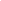 Профилактика экстремизма и терроризма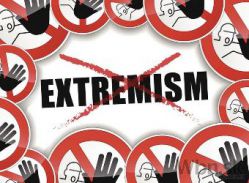  Экстремизм - это приверженность в идеологии и политике к крайним позициям во взглядах и выбор таких же средств для достижения определенных целей. Термин означает в переводе "предельный", "критический", "невероятный", "крайний". Экстремизм – это течение, которое выступает против существующих общин, структур и институтов, пытаясь нарушить их стабильность, ликвидировать для достижения своих целей. Делается это преимущественно силовыми способами. Экстремизм - это не только пренебрежение общепринятыми правилами, нормами, законами, но и негативное социальное явление.Крайними мерами считаются недемократичные, противоречащие принятым общественным нормам действия. Экстремисты выступают против сложившихся государственных и общественных институтов, стремясь подорвать их существующие, изменить или уничтожить их для достижения своих целей. Для этого используются яркие лозунги, организованные беспорядки, забастовки, гражданское неповиновение, методы партизанской войны, а также террористические акты и т.п. Экстремисты, как правило, отрицают саму возможность каких-либо компромиссов, переговоров, соглашений. Терроризм в данном случае является одной из форм экстремизма, но, несомненно, наиболее опасной их них. Рост экстремизма серьезная угроза стабильности и общественной безопасности. Международный терроризм – совокупность общественно опасных в международном масштабе деяний, влекущих бессмысленную гибель людей, нарушающих нормальную дипломатическую деятельность государств и их представителей и затрудняющих осуществление международных контактов и встреч, а также транспортных связей между государствами.
К причинам возникновения экстремизма можно отнести следующие:
-это большое имущественное расслоение населения оно приводит к тому, что общество перестает функционировать как целостный организм, объединенный общими целями, идеями, ценностями;
-это нарастание социальной напряженности;
-это снижение идеологической составляющей в воспитательном процессе, что приводит к утрате нравственных ценностей;
-это бездуховность отсутствие четких представлений об истории и перспективах развития страны, утрата чувства сопричастности и ответственности за судьбу родины. 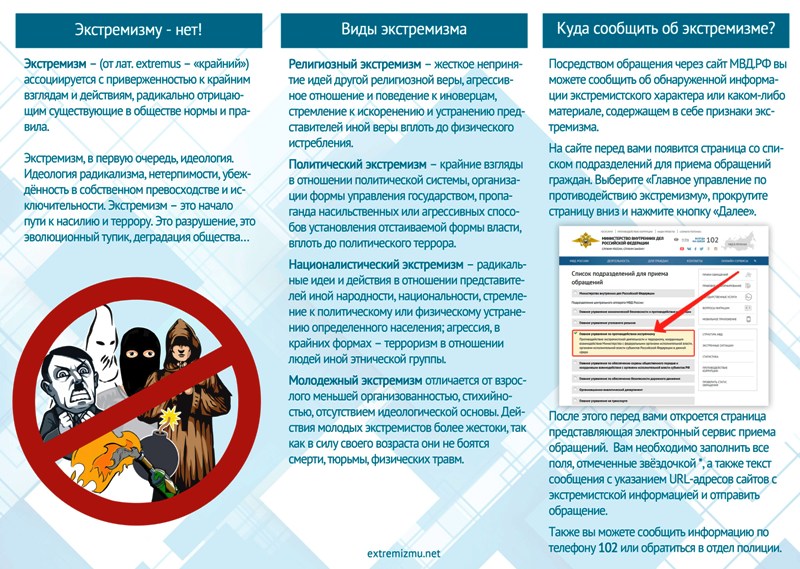 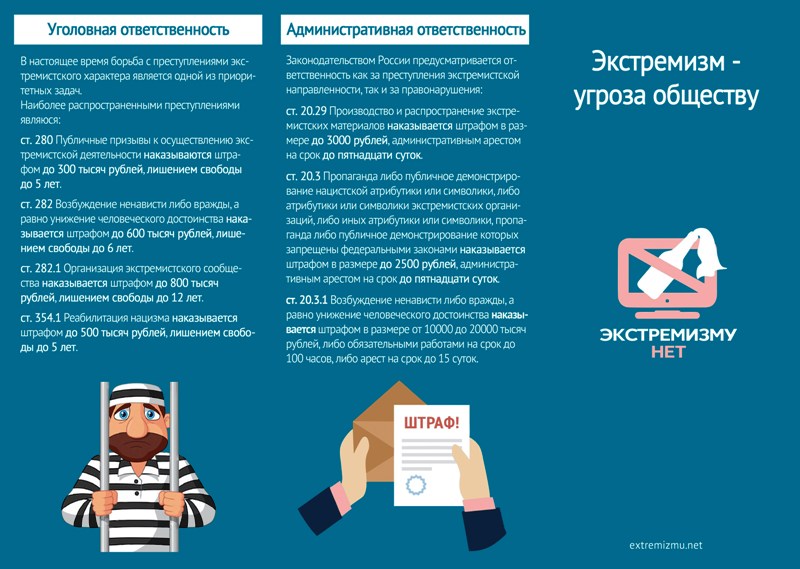  «...Мир не кровью, а дружбой и любовью должны мы уберечь…»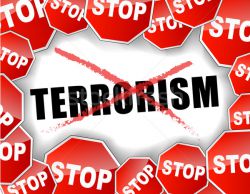 Терроризм (от франц. terreur — страх, ужас) — насильственные действия (преследования, разрушения, захват заложников, убийства и проч.) против гражданского населения, а не военных, с целью устрашения, подавления воли противников, конкурентов, навязывания определенной линии поведения. Терроризм — идеология насилия и практика воздействия на общественное сознание, на принятие решений органами государственной власти, органами местного самоуправления или международными организациями, связанные с устрашением населения и/или иными формами противоправных насильственных действий (согласно определению, сформулированному в Федеральном законе Российской Федерации от 6 марта 2006 г. N 35-ФЗ «О противодействии терроризму».Одним из ключевых направлений борьбы с террористическими и экстремистскими проявлениями в общественной среде выступает их профилактика. Особенно важно проведение такой профилактической работы в среде молодежи, так как именно указанная среда в силу целого ряда различных факторов является одной из наиболее уязвимых в плане подверженности негативному влиянию разнообразных антисоциальных и криминальных групп. Социальная незащищенность молодежи, частый максимализм в оценках и суждениях, психологическая незрелость, значительная зависимость от чужого мнения - вот только некоторые из причин, позволяющих говорить о возможности легкого распространения радикальных идей среди российской молодежи. Между тем, данные идеи в молодежной среде получают значительное распространение. - правовые - доведение до персонала образовательного учреждения требований федеральных законов и постановлений (осуществляется в рамках системы подготовки и в рамках пропаганды знаний в области защиты от ЧС);
- информационные – разоблачение всей сути и опасности терроризма, его целей и т. д. (беседы, лекции, использование справочно-информационных стендов);
- административные – издание приказов, распоряжений о соблюдении установленных правил, о назначении ответственных лиц за проведение защитных мероприятий.
Знания о терроризме, как наиболее опасном преступном явлении сегодняшнего дня, умение его предупредить, правильно вести себя при его угрозе дают возможность защитить себя и окружающих от последствий теракта.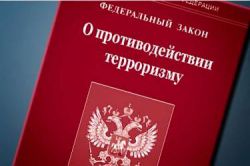 